Финансовая деятельность: 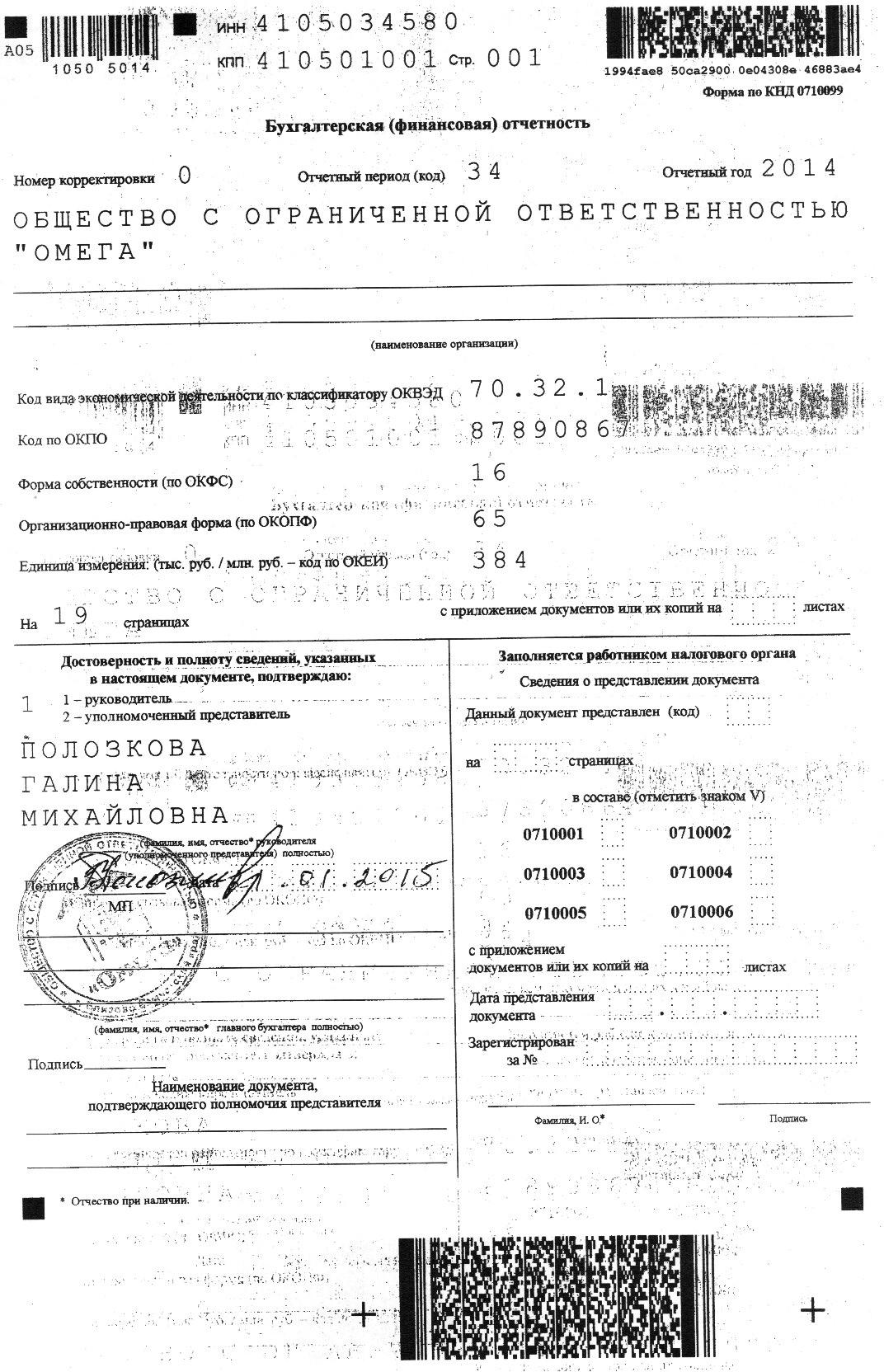 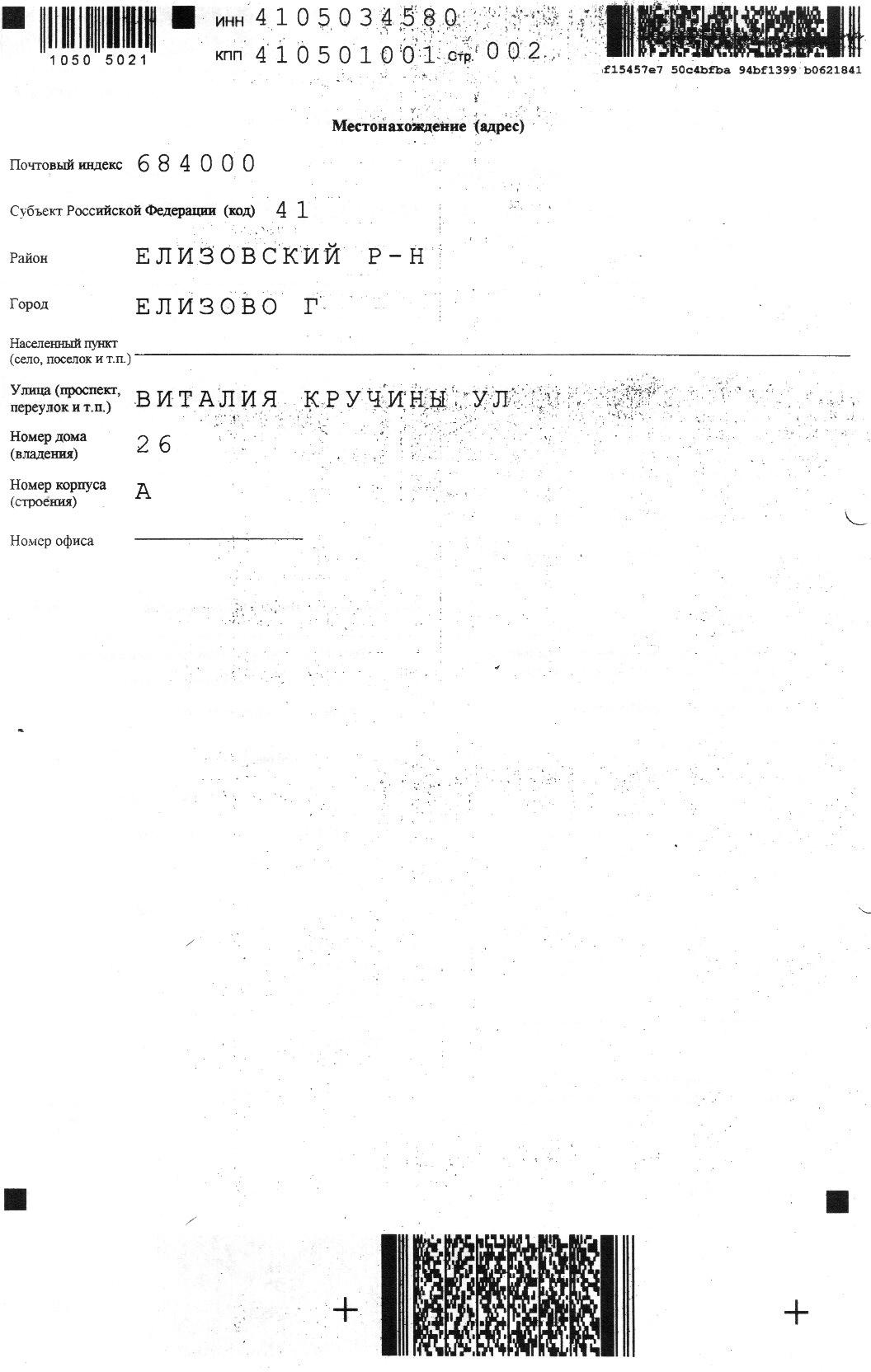 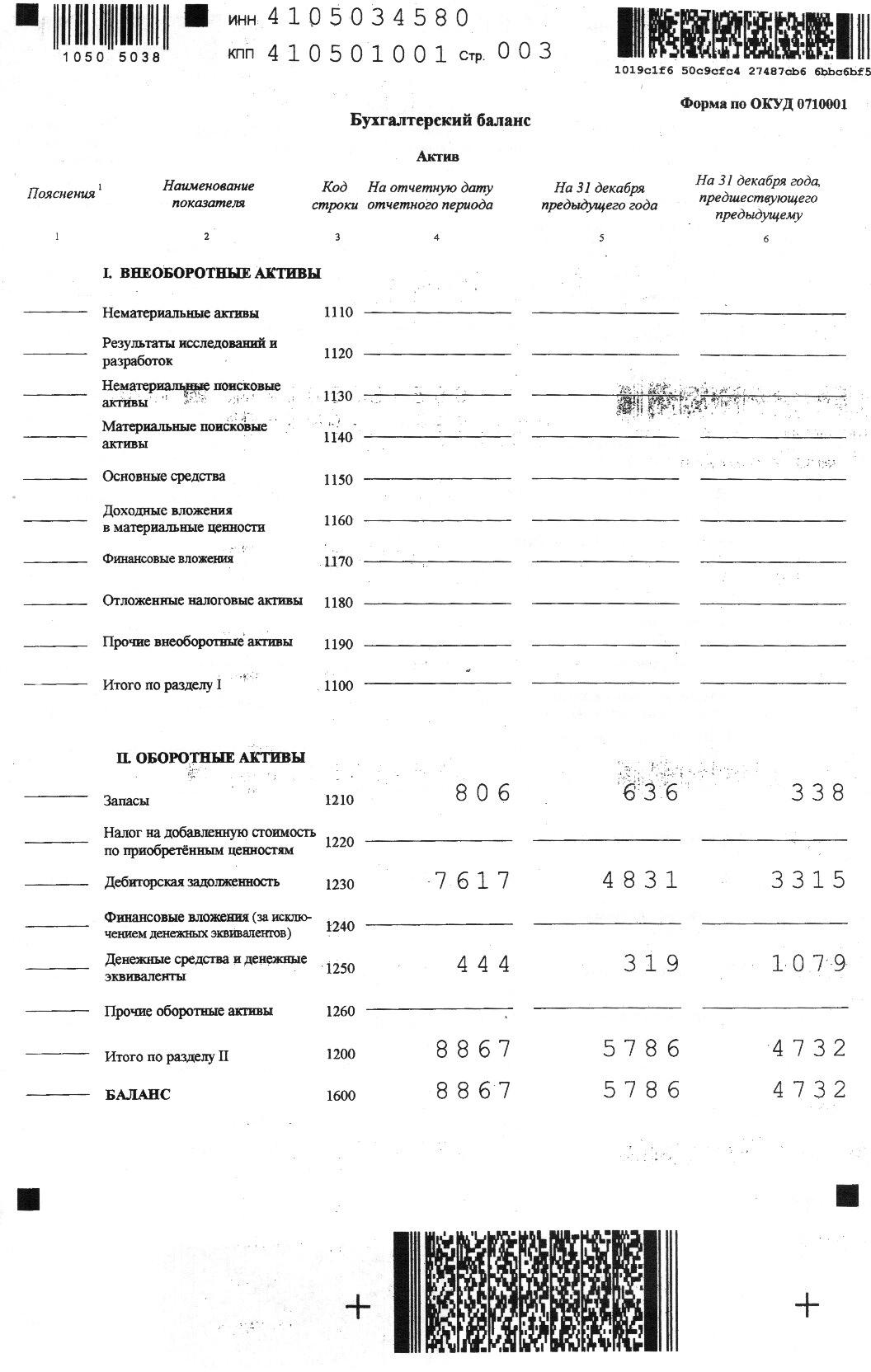 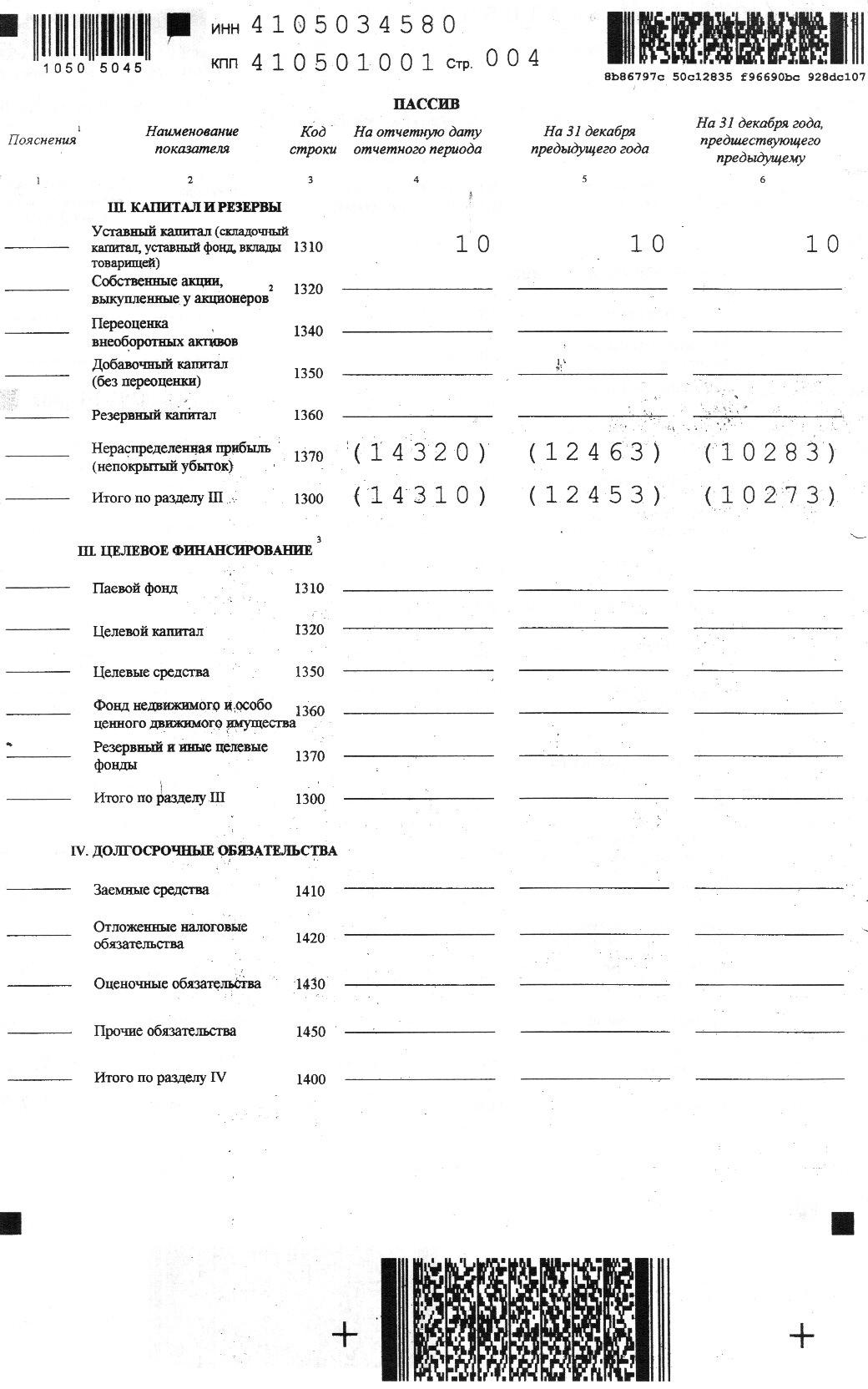 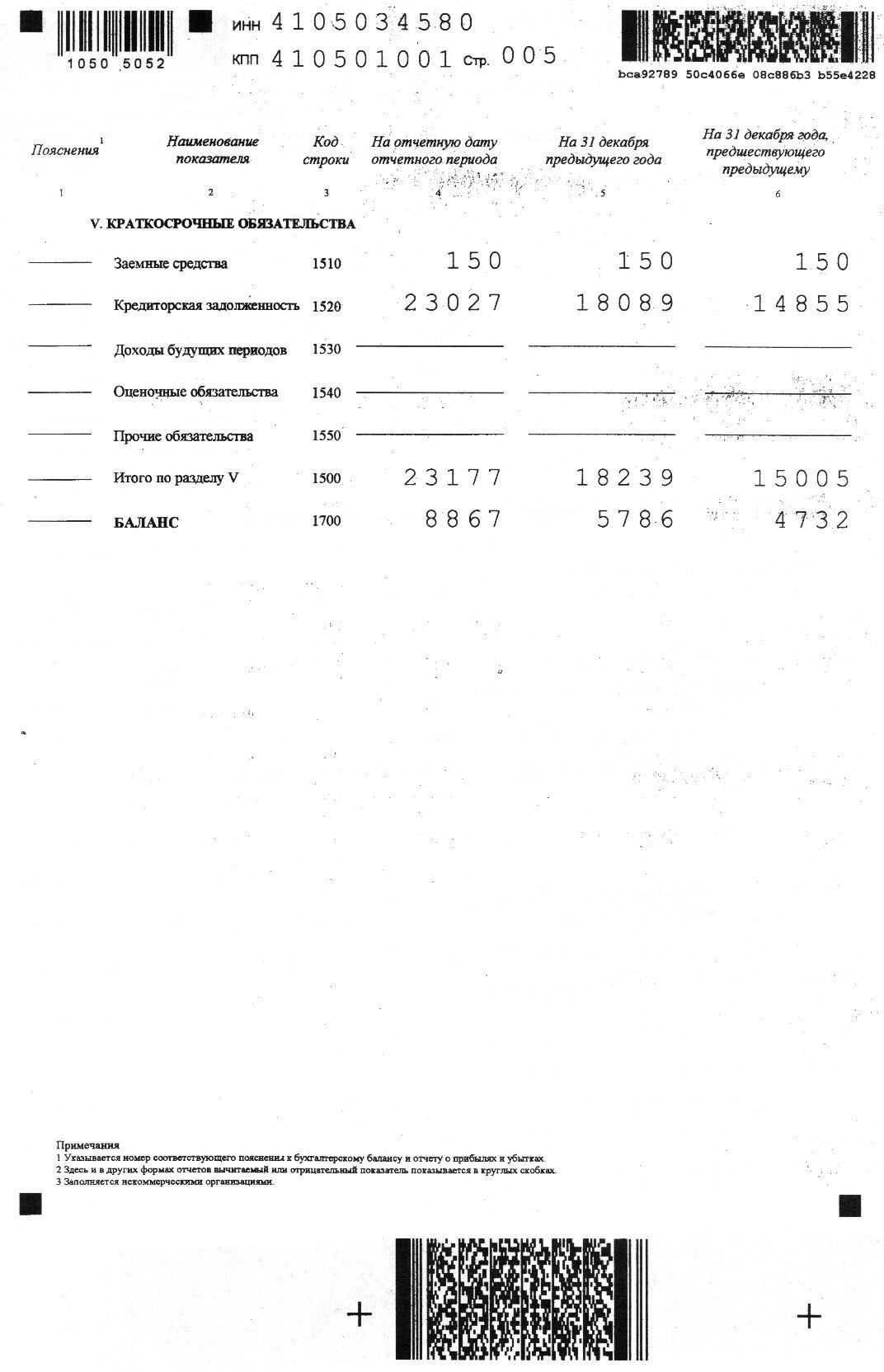 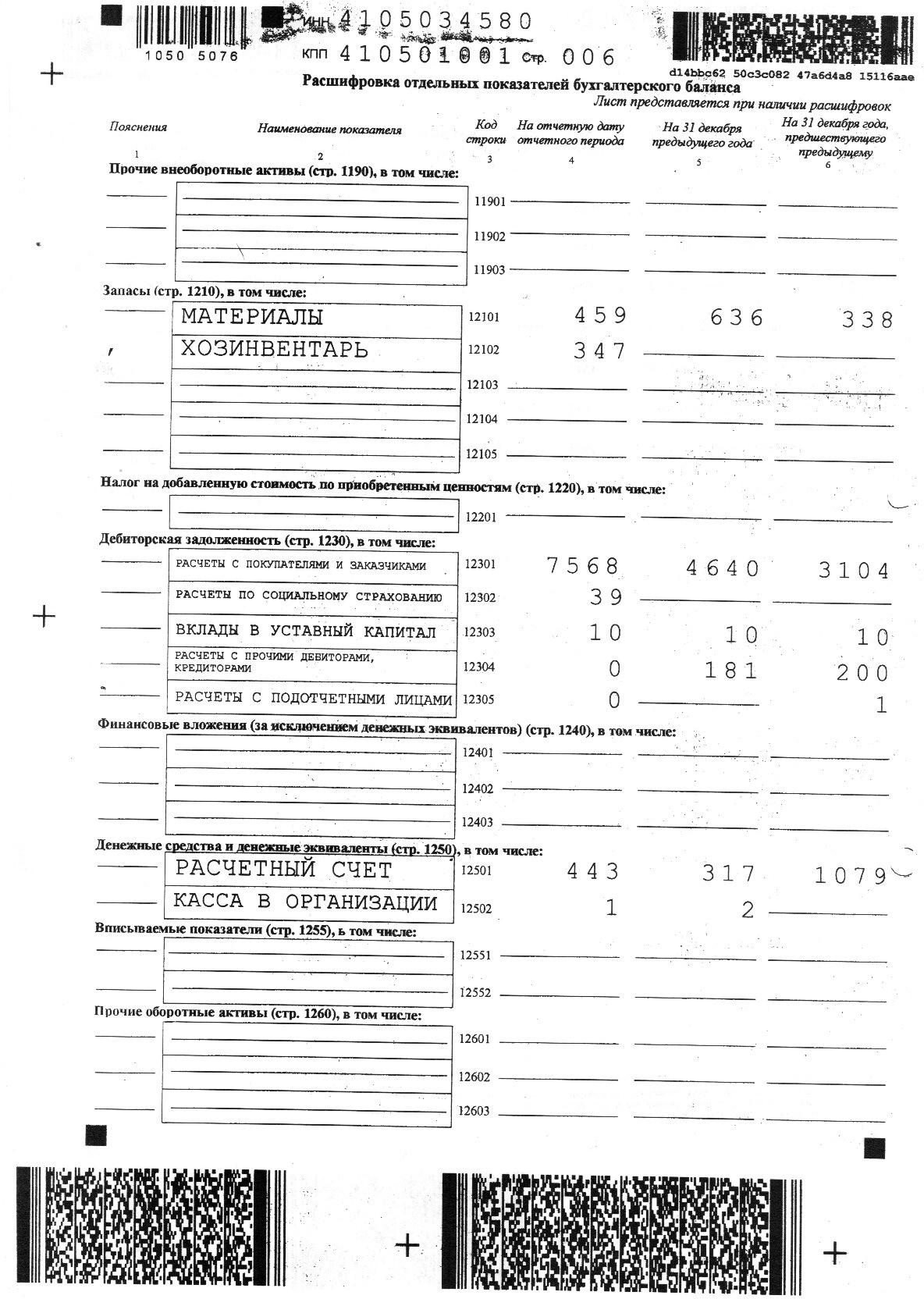 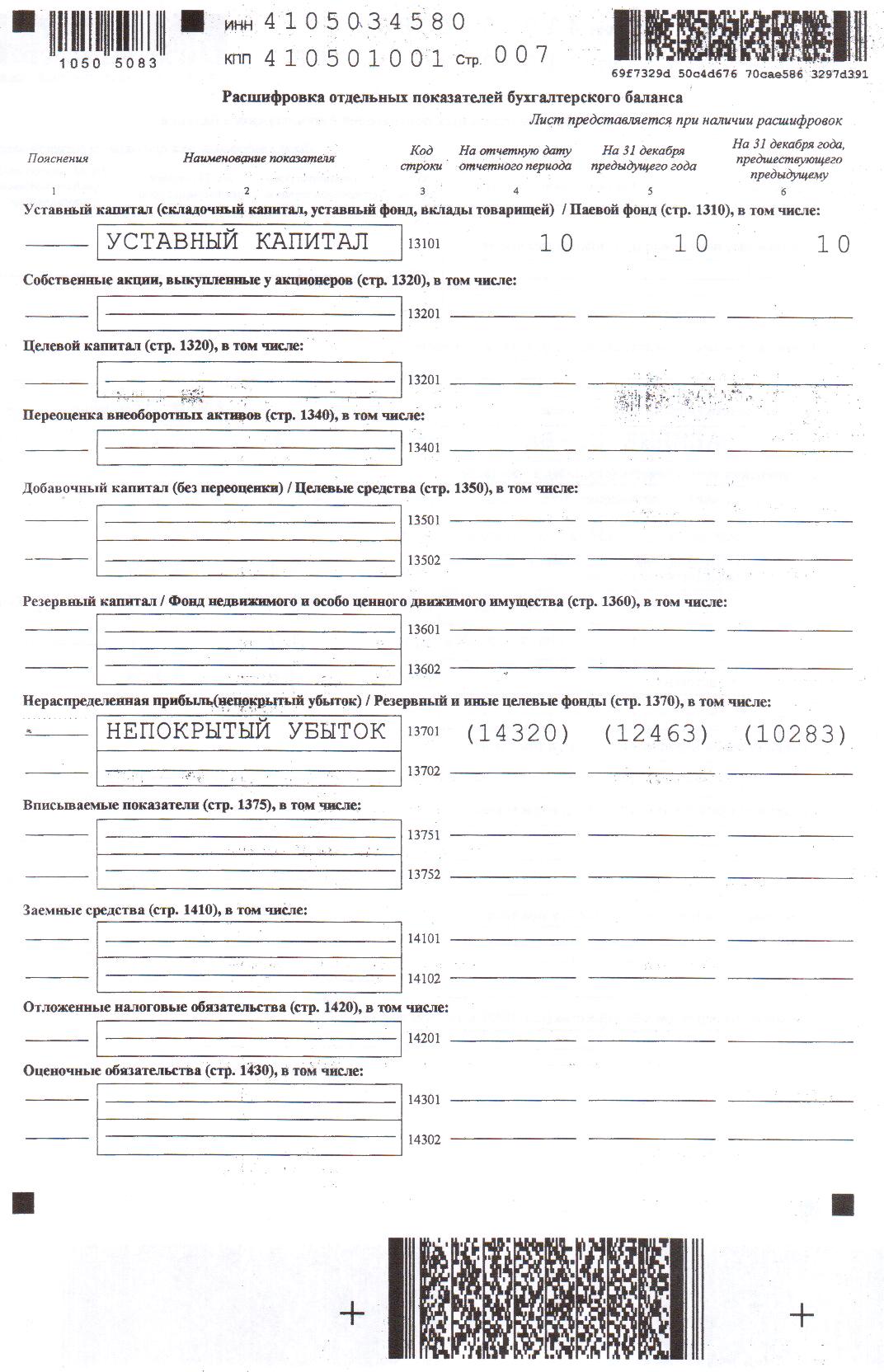 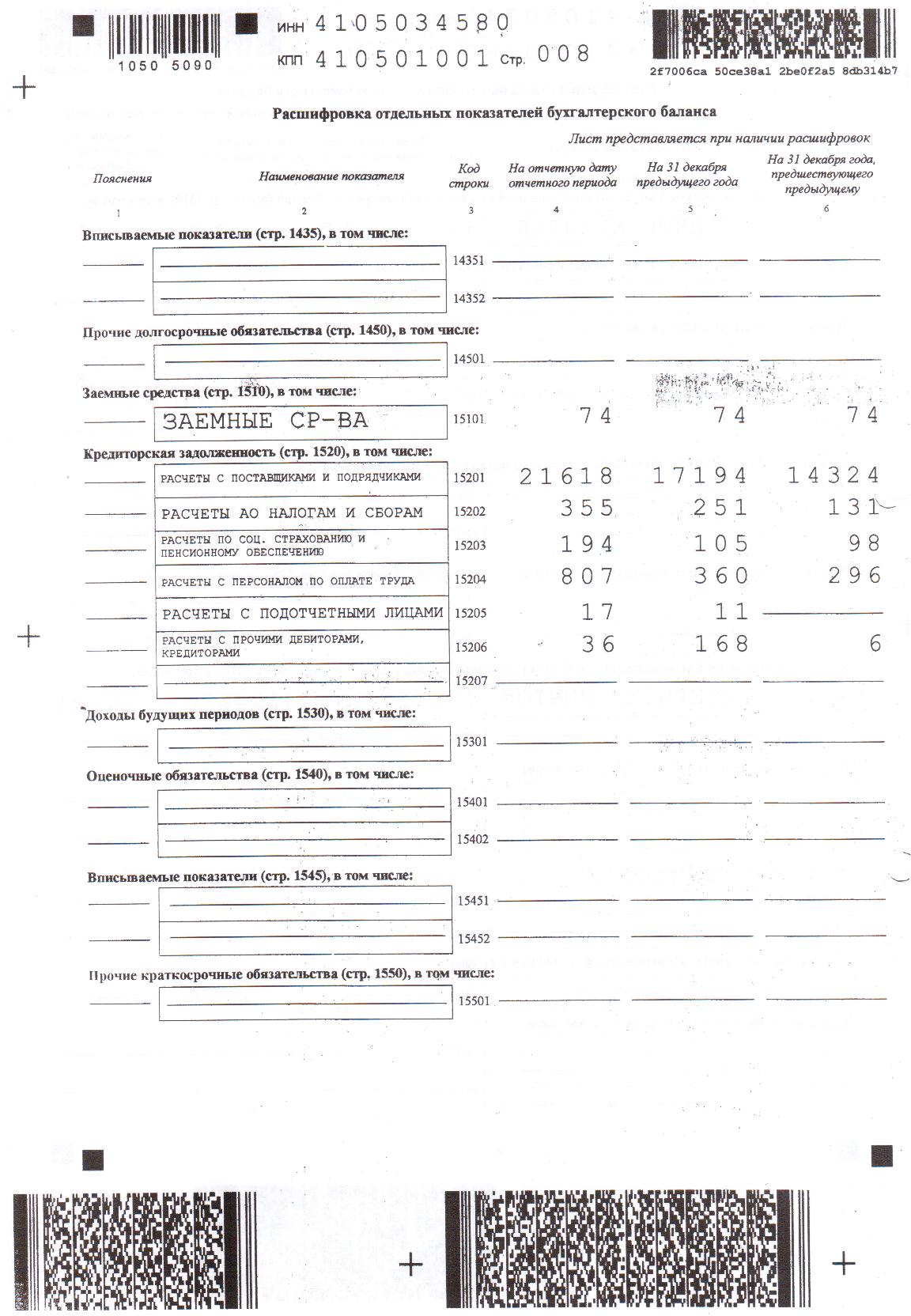 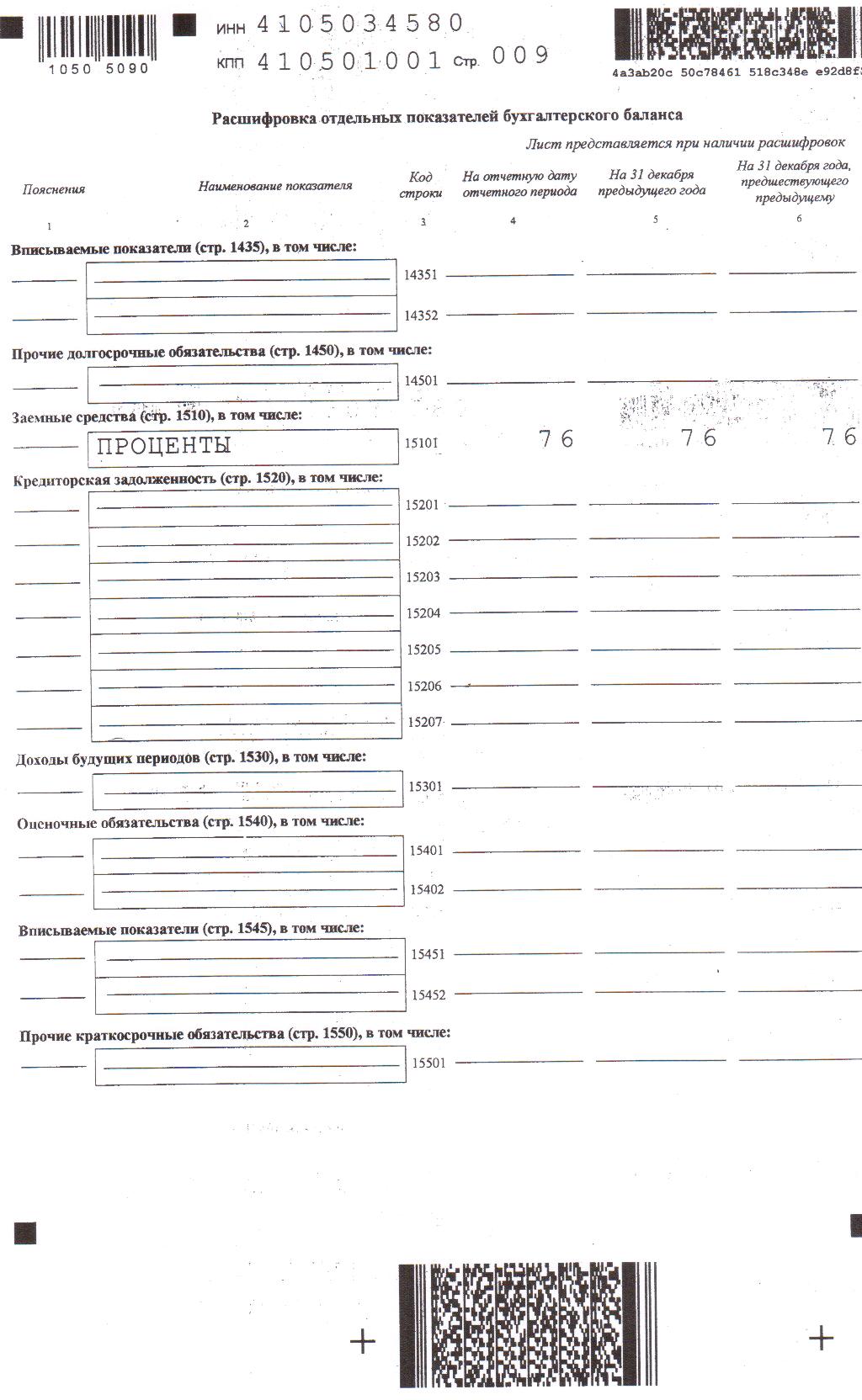 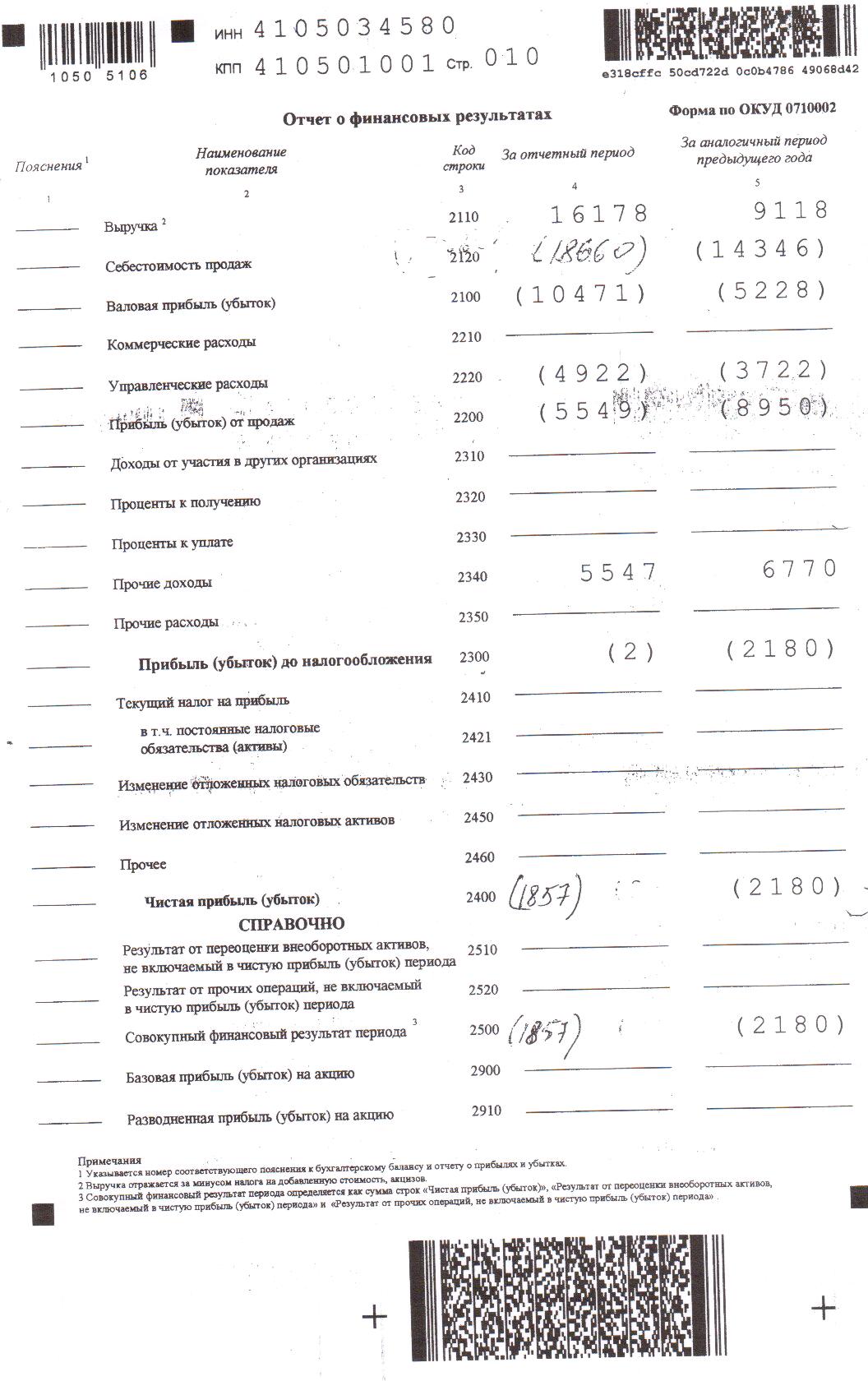 Сведения о доходах, полученных за оказание услуг по управлению МКД и сведения о расходах, понесенных в связи с оказанием услуг по управлению МКД  с 01.01.2014г. по 31.12.2014г.НаименованиеИтого начислено по жилищным услугам (тыс. руб.)Итого начислено по капитальному ремонту(тыс. руб.)ул. Завойко, дом № 29Начислено собственникам за отчетный период870,6760,87в том числе, содержание 438,90текущий ремонт431,77Израсходовано денежных средств за отчетный период742,97в том числе, содержание 494,82текущий ремонт248,15Остаток денежных средств по КР на начало отчетного периода Оплачено в отчетный период 793,1574,94Израсходовано  КР40,30Аккумулировано денежных средств на 31.12.2014г. -12,5834,64Расшифровка выполненных работ, оказанных услуг за отчетный период 04.01.14г.-31.12.14г.Расшифровка выполненных работ, оказанных услуг за отчетный период 04.01.14г.-31.12.14г.Расшифровка выполненных работ, оказанных услуг за отчетный период 04.01.14г.-31.12.14г.Сан. состояние МКД и придомовой территорииСан. состояние МКД и придомовой территории127,60Вывоз и размещение ТБО, КГОВывоз и размещение ТБО, КГО161,05Услуги РКЦ (паспортный стол и квитанции)Услуги РКЦ (паспортный стол и квитанции)60,67Услуги Энергосбыта (квитанции)Услуги Энергосбыта (квитанции)11,19Управление МКДУправление МКД101,88Очистка от снега придомовой территории тракторомОчистка от снега придомовой территории трактором0,99Посыпка придомовой территории пескомПосыпка придомовой территории песком2,19Очистка подвала от бытового мусораОчистка подвала от бытового мусора5,55Сезонное скашивание придомовой территорииСезонное скашивание придомовой территории1,71Оплата за обслуж.ОДПУОплата за обслуж.ОДПУ21,99Содержание: (тыс.руб.) 494,82Содержание: (тыс.руб.) 494,82Содержание: (тыс.руб.) 494,82Содержание АДССодержание АДС108,77Ремонт блока питания в тепловом узлеРемонт блока питания в тепловом узле11,85Косметический ремонт подъездаКосметический ремонт подъезда72,20Замена почтовых ящиковЗамена почтовых ящиков8,70Замена участка розлива 8мЗамена участка розлива 8м2,49Замена стояка отопления кв.16,24,20,18,22 Замена стояка отопления кв.16,24,20,18,22 19,33Замена запорной арматуры и прочая работаЗамена запорной арматуры и прочая работа1,79Тех. рем. и содержание эл. тех. устройств Тех. рем. и содержание эл. тех. устройств 16,03Замена эл. лампЗамена эл. ламп0,51Замена реле, автоматов  и датчиков движенияЗамена реле, автоматов  и датчиков движения3,54Замена трансформатора тока.Замена трансформатора тока.2,94Текущий ремонт: (тыс. руб.)  248,15Текущий ремонт: (тыс. руб.)  248,15Текущий ремонт: (тыс. руб.)  248,15НаименованиеИтого начислено по жилищным услугам(тыс. руб.)Итого начислено по капитальному ремонту(тыс. руб.)ул. Ленина, дом № 35Начислено собственникам за отчетный период825,4640,37в том числе, содержание 384,43текущий ремонт379,34обслуживание счетчиков61,69Израсходовано денежных средств за отчетный период799,70в том числе, содержание 458,35текущий ремонт341,35Остаток денежных средств по КР на начало отчетного периода 27,56Оплачено в отчетный период 48,44Израсходовано КР076,00Аккумулировано денежных средств на 31.12.2014г. 195,030Расшифровка выполненных работ, оказанных услуг за отчетный период 01.01.14г.-31.12.14г.Расшифровка выполненных работ, оказанных услуг за отчетный период 01.01.14г.-31.12.14г.Расшифровка выполненных работ, оказанных услуг за отчетный период 01.01.14г.-31.12.14г.Сан. состояние МКД и придомовой территорииСан. состояние МКД и придомовой территории143,80Вывоз и размещение ТБО, КГОВывоз и размещение ТБО, КГО144,45Услуги РКЦ (паспортный стол и квитанции)Услуги РКЦ (паспортный стол и квитанции)56,24Услуги Энергосбыта (квитанции)Услуги Энергосбыта (квитанции)5,66Управление МКДУправление МКД98,69Очистка от снега придомовой территории тракторомОчистка от снега придомовой территории трактором0,95Посыпка придомовой территории пескомПосыпка придомовой территории песком3,24Обрезка деревьев у 2-го подъезда и между 2 и 3подъездомОбрезка деревьев у 2-го подъезда и между 2 и 3подъездом3,40Установка замка на люк чердакаУстановка замка на люк чердака0,23Сезонное скашивание придомовой  территорииСезонное скашивание придомовой  территории1,66Прочие работыПрочие работы0,02Содержание: (тыс.руб.)  358,35Содержание: (тыс.руб.)  358,35Содержание: (тыс.руб.)  358,35Косметический ремонт 2-х подъездов  с установкой  п/ящ.Косметический ремонт 2-х подъездов  с установкой  п/ящ.207,64Содержание АДССодержание АДС109,66Замена авар.уч. стояка ХВС,ГВС кв.14,17,41,44,48Замена авар.уч. стояка ХВС,ГВС кв.14,17,41,44,486,04Смена отсекающего крана кв.34Смена отсекающего крана кв.340,18Опрессовка СО  и обследование запорной арматурыОпрессовка СО  и обследование запорной арматуры0,44Сод. эл.тех. службыСод. эл.тех. службы15,94Замена эл. ламп и датчиков движенияЗамена эл. ламп и датчиков движения1,45Прочие работыПрочие работыТекущий ремонт: (тыс. руб.)  341,35Текущий ремонт: (тыс. руб.)  341,35НаименованиеИтого начислено по жилищным услугам  (тыс. руб.)Итого начислено по капитальному ремонту(тыс. руб.)ул. Ленина, дом № 41бНачислено собственникам за отчетный период373,1829,4в том числе, содержание 173,07текущий ремонт154,25обслуживание счетчиков45,86Израсходовано денежных средств за отчетный период319,62в том числе, содержание 241,69текущий ремонт77,93Остаток денежных средств по КР на начало отчетного периода 0Оплачено в отчетный период 405,0739,77Израсходовано КР0,0Аккумулировано денежных средств на 31.12.2014г. 31,6339,77Расшифровка выполненных работ, оказанных услуг за отчетный период 13.01.14г.-31.12.14г.Расшифровка выполненных работ, оказанных услуг за отчетный период 13.01.14г.-31.12.14г.Расшифровка выполненных работ, оказанных услуг за отчетный период 13.01.14г.-31.12.14г.Сан. состояние МКД и придомовой территорииСан. состояние МКД и придомовой территории53,84Вывоз и размещение ТБО, КГОВывоз и размещение ТБО, КГО67,47Услуги РКЦ (паспортный стол и квитанции)Услуги РКЦ (паспортный стол и квитанции)25,07Услуги Энергосбыта (квитанции)Услуги Энергосбыта (квитанции)2,42Управление МКДУправление МКД47,13Очистка от снега придомовой территории тракторомОчистка от снега придомовой территории трактором0,41Посыпка придомовой территории пескомПосыпка придомовой территории песком0,91Обслуживание ОДПУОбслуживание ОДПУ36,0Сезонное скашивание придомовой  территорииСезонное скашивание придомовой  территории0,71Уборка подваловУборка подвалов2,53Крепление столбов на дет. площадкеКрепление столбов на дет. площадке0,20Услуги погрузчика по планировкеУслуги погрузчика по планировке5,00Содержание: (тыс.руб.)      241,69Содержание: (тыс.руб.)      241,69Содержание: (тыс.руб.)      241,69Содержание АДССодержание АДС65,95Замена участка стояка отопления кв.4Замена участка стояка отопления кв.41,18Замена кранов ХВСЗамена кранов ХВС1,62Прочие работы по текущему ремонтуПрочие работы по текущему ремонтуСодержание и ТР электротехнического оборудованияСодержание и ТР электротехнического оборудования7,22Замена ламп  и  светошумовых датчиковЗамена ламп  и  светошумовых датчиков1,96Текущий ремонт: (тыс. руб.)  77,93Текущий ремонт: (тыс. руб.)  77,93Текущий ремонт: (тыс. руб.)  77,93НаименованиеИтого начислено по жилищным услугам (тыс. руб.)Итого начислено по капитальному ремонту(тыс. руб.)ул. Сопочная, дом № 3Начислено собственникам за отчетный период521,7237,51в том числе, содержание 233,69текущий ремонт260,38обслуживание счетчиков27,65Израсходовано денежных средств за отчетный период409,03в том числе, содержание 300,69текущий ремонт108,34Остаток денежных средств по КР на начало отчетного периода 152,8Оплачено в отчетный период 522,5949,65Израсходовано КР53,00Аккумулировано денежных средств на 31.12.2014г. 28,99149,45Расшифровка выполненных работ, оказанных услуг за отчетный период 13.01.14г.-31.12.14г.Расшифровка выполненных работ, оказанных услуг за отчетный период 13.01.14г.-31.12.14г.Расшифровка выполненных работ, оказанных услуг за отчетный период 13.01.14г.-31.12.14г.Сан. состояние МКД и придомовой территорииСан. состояние МКД и придомовой территории87,16Вывоз и размещение ТБО, КГОВывоз и размещение ТБО, КГО94,88Услуги РКЦ (паспортный стол и квитанции)Услуги РКЦ (паспортный стол и квитанции)36,67Услуги Энергосбыта (квитанции)Услуги Энергосбыта (квитанции)3,55Очистка от снега придомовой территории тракторомОчистка от снега придомовой территории трактором0,60Посыпка придомовой территории пескомПосыпка придомовой территории песком1,19Очистка подвала от бытового мусора Очистка подвала от бытового мусора 2,86Управление МКДУправление МКД72,59Сезонное скашивание придом. территорииСезонное скашивание придом. территории0,87Вешание замка на люк кровлиВешание замка на люк кровли0,30Прочие работыПрочие работы0,02Итого содержание – 300,69 тыс.руб.Итого содержание – 300,69 тыс.руб.Итого содержание – 300,69 тыс.руб.Установка пружины на межтамбурные двериУстановка пружины на межтамбурные двери0,07Изоляция ЦО на входе в подвал 1Изоляция ЦО на входе в подвал 10,03Установка поручня на перила в 1 подъездеУстановка поручня на перила в 1 подъезде0,45Содержание АДССодержание АДС89,18Замена отсекающх кранов на стояке отопления  Замена отсекающх кранов на стояке отопления  0,36Замена участка стояка из подвала до 2 этажа Замена участка стояка из подвала до 2 этажа 1,82Работы по прочистке КНСРаботы по прочистке КНС1,08прочие работы по сан. технике  и опрессовка домапрочие работы по сан. технике  и опрессовка дома0,71Содержание и тек.рем. электротехнических устройствСодержание и тек.рем. электротехнических устройств11,69Замена эл. ламп и светильниковЗамена эл. ламп и светильников0,35Замена светошумовых датчиковЗамена светошумовых датчиков2,60                             Итого тек. ремонт – 108,34тыс.руб.                             Итого тек. ремонт – 108,34тыс.руб.НаименованиеИтого начислено по жилищным услугам (тыс. руб.)Итого начислено по капитальному ремонту(тыс. руб.)ул. Пограничная, дом № 19ул. Пограничная, дом № 19ул. Пограничная, дом № 19Начислено собственникам за отчетный период845,9071,88в том числе, содержание 386,92текущий ремонт431,12обслуживание счетчиков27,86Израсходовано денежных средств за отчетный период849,39в том числе, содержание 499,76текущий ремонт349,62Остаток денежных средств по КР на начало отчетного периода -108,19Оплачено в отчетный период 840,8297,47Израсходовано КР0Аккумулировано денежных средств на 31.12.2014г. -133,26-10,72Расшифровка выполненных работ, оказанных услуг за отчетный период 01.01.14г.-31.12.14г.Расшифровка выполненных работ, оказанных услуг за отчетный период 01.01.14г.-31.12.14г.Расшифровка выполненных работ, оказанных услуг за отчетный период 01.01.14г.-31.12.14г.Сан. состояние МКД и придомовой территорииСан. состояние МКД и придомовой территории147,71Вывоз и размещение ТБО, КГОВывоз и размещение ТБО, КГО164,60Услуги РКЦ (паспортный стол и квитанции)Услуги РКЦ (паспортный стол и квитанции)61,05Услуги Энергосбыта (квитанции)Услуги Энергосбыта (квитанции)5,88Посыпка придомовой территории пескомПосыпка придомовой территории песком0,99Управление МКДУправление МКД110,23Установка двери на кровлю в 1 подъезде и пружины на вх.дверьУстановка двери на кровлю в 1 подъезде и пружины на вх.дверь0,82Установка досок объявлений 4 шт.Установка досок объявлений 4 шт.0,86Очистка подвала от бытового мусораОчистка подвала от бытового мусора5,60Вешание замков Вешание замков 0,30Сезонное скашивание придом.тер.Сезонное скашивание придом.тер.1,72Итого содержание – 499,76 тыс. рубИтого содержание – 499,76 тыс. рубИтого содержание – 499,76 тыс. рубКосметический ремонт подъездов  № 4,1Косметический ремонт подъездов  № 4,1144,40Замена почтовых ящиковЗамена почтовых ящиков17,42Содержание АДССодержание АДС147,60Замена  участка стояка отопления кв.32,33,11,14,36Замена  участка стояка отопления кв.32,33,11,14,366,20Замена аварийного участка ЦО кв.51Замена аварийного участка ЦО кв.510,45Работы по подготовка дома к ОЗП (опрессовка дома)и пр.работыРаботы по подготовка дома к ОЗП (опрессовка дома)и пр.работы1,05Подключение ХВС в подъезде № 1,2,3Подключение ХВС в подъезде № 1,2,32,70Демонтаж и монтаж отсекающих кранов в подвалеДемонтаж и монтаж отсекающих кранов в подвале6,96Содержание и тек.рем. электротехнических устройствСодержание и тек.рем. электротехнических устройств16,37Замена эл.ламп Замена эл.ламп 0,74Замена светошумовых датчиков и светильниковЗамена светошумовых датчиков и светильников5,73Содержание и тек.рем. электротехнических устройствСодержание и тек.рем. электротехнических устройств                             Итого тек. ремонт –349,62 тыс.руб.                             Итого тек. ремонт –349,62 тыс.руб.НаименованиеИтого начислено по жилищным услугам (тыс. руб.)Итого начислено по капитальному ремонту(тыс. руб.)ул. В. Кручины,  дом № 26ул. В. Кручины,  дом № 26ул. В. Кручины,  дом № 26Начислено собственникам за отчетный период36,514,24в том числе, содержание 20,03текущий ремонт16,48Израсходовано денежных средств за отчетный период29,24в том числе, содержание 21,66текущий ремонт7,58Остаток денежных средств по КР на начало отчетного периода 36,00Оплачено в отчетный период 33,185,79Израсходовано КР0,00Аккумулировано денежных средств на 31.12.2014г. -20,4341,79Расшифровка выполненных работ, оказанных услуг за отчетный период 01.01.14г.-31.12.14г.Расшифровка выполненных работ, оказанных услуг за отчетный период 01.01.14г.-31.12.14г.Расшифровка выполненных работ, оказанных услуг за отчетный период 01.01.14г.-31.12.14г.Сан. состояние МКД и придомовой территорииСан. состояние МКД и придомовой территории8,65Вывоз и размещение ТБО, КГОВывоз и размещение ТБО, КГО5,78Услуги РКЦ (паспортный стол и квитанции)Услуги РКЦ (паспортный стол и квитанции)3,45Услуги Энергосбыта (квитанции)Услуги Энергосбыта (квитанции)0,33Управление МКДУправление МКД3,45Итого содержание – 21,66 тыс.руб.Итого содержание – 21,66 тыс.руб.Итого содержание – 21,66 тыс.руб.Содержание АДССодержание АДС6,61Содержание и тек.рем. электротехнических устройствСодержание и тек.рем. электротехнических устройств0,97                             Итого тек. ремонт – 7,58 тыс.руб.                             Итого тек. ремонт – 7,58 тыс.руб.НаименованиеИтого начислено по жилищным услугам (тыс. руб.)Итого начислено по капитальному ремонту(тыс. руб.)Итого начислено по капитальному ремонту(тыс. руб.)ул. Нагорная, дом № 27аул. Нагорная, дом № 27аул. Нагорная, дом № 27аул. Нагорная, дом № 27аНачислено собственникам за отчетный период746,7438,3138,31в том числе, содержание 416,00текущий ремонт300,29Обслуживание ОДПУ30,45Израсходовано денежных средств за отчетный период571,73в том числе, содержание 454,03текущий ремонт126,70Остаток денежных средств по КР на начало отчетного периода 0,000,00Оплачено в отчетный период 42,9542,95Израсходовано КРАккумулировано денежных средств на 31.12.2014г. -322,3642,9542,95Расшифровка выполненных работ, оказанных услуг за отчетный период 01.01.14г.-31.12.14г.Расшифровка выполненных работ, оказанных услуг за отчетный период 01.01.14г.-31.12.14г.Расшифровка выполненных работ, оказанных услуг за отчетный период 01.01.14г.-31.12.14г.Расшифровка выполненных работ, оказанных услуг за отчетный период 01.01.14г.-31.12.14г.Сан. состояние МКД и придомовой территорииСан. состояние МКД и придомовой территории128,48128,48Вывоз и размещение ТБО, КГОВывоз и размещение ТБО, КГО148,98148,98Услуги РКЦ (паспортный стол и квитанции)Услуги РКЦ (паспортный стол и квитанции)55,0555,05Услуги Энергосбыта (квитанции)Услуги Энергосбыта (квитанции)5,325,32Посыпка придомовой территории песком и очистка от снегаПосыпка придомовой территории песком и очистка от снега1,641,64Управление МКДУправление МКД103,72103,72Сезонное скашивание придом.тер.Сезонное скашивание придом.тер.Сезонное скашивание придом.тер.1,56Обслуживание ОДПУОбслуживание ОДПУОбслуживание ОДПУ9,00Прочие работыПрочие работыПрочие работы0,28Итого содержание – 454,03 тыс. руб.Итого содержание – 454,03 тыс. руб.Итого содержание – 454,03 тыс. руб.Итого содержание – 454,03 тыс. руб.Содержание АДССодержание АДС106,56106,56Замена уч.розлива КНС и прочие работы по КНСЗамена уч.розлива КНС и прочие работы по КНС2,372,37Замена участка розлива и прочие работы по сантехникеЗамена участка розлива и прочие работы по сантехнике1,541,54Содержание и тек.рем. электротехнических устройств Содержание и тек.рем. электротехнических устройств 12,4012,40Замена эл. лампЗамена эл. ламп2,552,55Замена датчиковЗамена датчиков1,281,28                             Итого тек. ремонт – 126,70 тыс. руб.                             Итого тек. ремонт – 126,70 тыс. руб.                             Итого тек. ремонт – 126,70 тыс. руб.                             Итого тек. ремонт – 126,70 тыс. руб.НаименованиеИтого начислено по жилищным услугам (тыс. руб.)Итого начислено по капитальному ремонту(тыс. руб.)Итого начислено по капитальному ремонту(тыс. руб.)ул. Хуторская, дом № 12ул. Хуторская, дом № 12ул. Хуторская, дом № 12ул. Хуторская, дом № 12Начислено собственникам за отчетный период98,234,784,78в том числе, содержание 62,12текущий ремонт36,11Израсходовано денежных средств за отчетный период78,34в том числе, содержание 62,07текущий ремонт16,27Остаток денежных средств по КР на начало отчетного периода 00Оплачено в отчетный период 4,134,13Израсходовано КРАккумулировано денежных средств на 31.12.2014г. -81,324,134,13Расшифровка выполненных работ, оказанных услуг за отчетный период 01.01.14г.- 31.12.14г.Расшифровка выполненных работ, оказанных услуг за отчетный период 01.01.14г.- 31.12.14г.Расшифровка выполненных работ, оказанных услуг за отчетный период 01.01.14г.- 31.12.14г.Расшифровка выполненных работ, оказанных услуг за отчетный период 01.01.14г.- 31.12.14г.Сан. состояние МКД и придомовой территорииСан. состояние МКД и придомовой территории18,6518,65Вывоз и размещение ТБО, КГОВывоз и размещение ТБО, КГО19,8919,89Услуги РКЦ (паспортный стол и квитанции)Услуги РКЦ (паспортный стол и квитанции)7,357,35Услуги Энергосбыта (квитанции)Услуги Энергосбыта (квитанции)0,710,71Очистка от снега придомовой территории тракторомОчистка от снега придомовой территории трактором0,120,12Посыпка придомовой территории пескомПосыпка придомовой территории песком0,090,09Управление МКДУправление МКД15,2615,26Итого содержание – 62,07 тыс.рубИтого содержание – 62,07 тыс.рубИтого содержание – 62,07 тыс.рубИтого содержание – 62,07 тыс.рубПрочие работы по сан. техникеПрочие работы по сан. технике0,070,07Содержание АДССодержание АДС14,2414,24Содержание и тек.рем. электротехнических устройствСодержание и тек.рем. электротехнических устройств1,871,87Замена эл.ламп, светильников и пр.работыЗамена эл.ламп, светильников и пр.работы0,090,09                             Итого тек. ремонт – 16,27тыс. руб.                             Итого тек. ремонт – 16,27тыс. руб.НаименованиеИтого начислено по жилищным услугам (тыс. руб.)Итого начислено по капитальному ремонту(тыс. руб.)ул. Завойко , дом № 92ул. Завойко , дом № 92ул. Завойко , дом № 92Начислено собственникам за отчетный период98,998,02в том числе, содержание 43,86текущий ремонт49,13Израсходовано денежных средств за отчетный период90,36в том числе, содержание 60,28текущий ремонт30,08Остаток ден. средств по КР на начало отчетного периода 6,21Оплачено в отчетный период 46,886,84Израсходовано КР12,00Аккумулировано денежных средств на 31.12.2014г. -72,491,05Расшифровка выполненных работ, оказанных услуг за отчетный период 01.01.14г.-31.12.14г.Расшифровка выполненных работ, оказанных услуг за отчетный период 01.01.14г.-31.12.14г.Сан. состояние МКД и придомовой территории16,48Вывоз и размещение ТБО, КГО20,15Услуги РКЦ (паспортный стол и квитанции)7,47Услуги Энергосбыта (квитанции)0,72Посыпка придомовой территории песком и очистка от снега0,22Управление МКД14,89Сбивание сосулек с кровли с автовышки0,35Содержание: (тыс. руб.)  60,28Содержание: (тыс. руб.)  60,28Содержание АДС14,71Замена козырька12,00Замена аварийного участка отопления кв.41,21Тех. рем. и содержание эл. тех. устройств1,97Замена эл.ламп и датчиков и прочие работы0,19Текущий ремонт: (тыс. руб.)  30,08Текущий ремонт: (тыс. руб.)  30,08НаименованиеИтого начислено по жилищным услугам (тыс. руб.)Итого начислено по капитальному ремонту(тыс. руб.)ул. Завойко , дом № 95ул. Завойко , дом № 95ул. Завойко , дом № 95Начислено собственникам за отчетный период107,328,72в том числе, содержание 54,42текущий ремонт52,90Израсходовано денежных средств за отчетный период84,49в том числе, содержание 66,75текущий ремонт17,74Остаток денежных средств по КР на начало отчетного периода 0Оплачено в отчетный период 110,1114,14Израсходовано КР0,00Аккумулировано денежных средств на 31.12.2014г. -1,1114,14Расшифровка выполненных работ, оказанных услуг за отчетный период 01.01.14г.-31.12.14г.Расшифровка выполненных работ, оказанных услуг за отчетный период 01.01.14г.-31.12.14г.Сан. состояние МКД и придомовой территории21,53Вывоз и размещение ТБО, КГО21,69Услуги РКЦ (паспортный стол и квитанции)8,01Услуги Энергосбыта (квитанции)0,77Посыпка придом.территор. песком и установка замка на чердака0,47Управление МКД14,28Содержание: (тыс. руб.)  66,75Содержание: (тыс. руб.)  66,75Содержание АДС15,39Прочистка и пробивка тросом КНС0,18Тех. рем. и содержание эл. тех. устройств1,96Замена эл.ламп и датчиков и прочие работы0,21Текущий ремонт: (тыс. руб.)   17,74Текущий ремонт: (тыс. руб.)   17,74НаименованиеИтого начислено по жилищным услугам (тыс. руб.)Итого начислено по капитальному ремонту(тыс. руб.)ул. 40 лет Октября,  дом № 12ул. 40 лет Октября,  дом № 12ул. 40 лет Октября,  дом № 12Начислено собственникам за отчетный период565,5920,26в том числе, содержание 298,88текущий ремонт241,75Обслуживание ОДПУ24,96Израсходовано  денежных средств за отчетный период421,32в том числе, содержание 327,09текущий ремонт94,23Остаток денежных средств по КР на начало отчетного периода 0,00Оплачено в отчетный период 454,9419,49Израсходовано КР0,00Аккумулировано денежных средств на 31.12.2014г. 33,6119,49Расшифровка выполненных работ, оказанных услуг за отчетный период 01.01.14г.-31.12.14г.Расшифровка выполненных работ, оказанных услуг за отчетный период 01.01.14г.-31.12.14г.Сан. состояние МКД и придомовой территории76,31Вывоз и размещение ТБО, КГО132,25Услуги РКЦ (паспортный стол и квитанции)34,76Услуги Энергосбыта (квитанции)3,59Посыпка придомовой территории песком0Управление МКД75,00Сезонное скашивание1,31Вешание замков0,63Дезинсекция подвалов от блох0,24Обслуживание ОДПУ3,00Содержание: (тыс. руб.)  327,09Содержание: (тыс. руб.)  327,09Содержание АДС62,35Замена участка стояка отопления кв.301,20Прочистка и пробивка тросом КНС1,47Ремонт и установка вх.дв. и двери выхода на  крышу0,84Установка дверн.доводчика и замка на узел ТП1,62Ремонт и калибровка ОДПУ16,50Установка доски объявлений и прочие работы0,86Тех. рем. и содержание эл. тех. устройств7,25Замена эл.ламп и датчиков и прочие работы2,14Текущий ремонт: (тыс. руб.)   94,23Текущий ремонт: (тыс. руб.)   94,23НаименованиеНаименованиеИтого начислено по жилищным услугам (тыс. руб.)Итого начислено по капитальному ремонту(тыс. руб.)ул. 40 лет Октября, дом № 16Начислено собственникам за отчетный периодНачислено собственникам за отчетный период159,150в том числе, содержание в том числе, содержание 77,37текущий ремонттекущий ремонт64,88Обслуживание счетчиковОбслуживание счетчиков16,90Израсходовано денежных средств за отчетный периодИзрасходовано денежных средств за отчетный период101,69в том числе, содержание в том числе, содержание 77,19текущий ремонттекущий ремонт24,50Остаток денежных средств по КР на начало отчетного периода Остаток денежных средств по КР на начало отчетного периода 0,0Оплачено в отчетный период Оплачено в отчетный период 89,150,0Израсходовано КРИзрасходовано КР0,0Аккумулировано денежных средств на 31.12.2014г. Аккумулировано денежных средств на 31.12.2014г. -12,540,0Расшифровка выполненных работ, оказанных услуг за отчетный период 01.01.14г. – 31.12.14г.Расшифровка выполненных работ, оказанных услуг за отчетный период 01.01.14г. – 31.12.14г.Расшифровка выполненных работ, оказанных услуг за отчетный период 01.01.14г. – 31.12.14г.Расшифровка выполненных работ, оказанных услуг за отчетный период 01.01.14г. – 31.12.14г.Сан. состояние МКД и придомовой территорииСан. состояние МКД и придомовой территорииСан. состояние МКД и придомовой территории18,96Вывоз и размещение ТБО, КГОВывоз и размещение ТБО, КГОВывоз и размещение ТБО, КГО25,07Услуги РКЦ (паспортный стол и квитанции)Услуги РКЦ (паспортный стол и квитанции)Услуги РКЦ (паспортный стол и квитанции)9,26Услуги Энергосбыта (квитанции)Услуги Энергосбыта (квитанции)Услуги Энергосбыта (квитанции)1,63Посыпка придомовой территории пескомПосыпка придомовой территории пескомПосыпка придомовой территории песком0,00Управление МКДУправление МКДУправление МКД18,88Постелены коврики противоскользящие в тамбурахПостелены коврики противоскользящие в тамбурахПостелены коврики противоскользящие в тамбурах3,39Содержание: (тыс.руб.) 77,19Содержание: (тыс.руб.) 77,19Содержание: (тыс.руб.) 77,19Содержание: (тыс.руб.) 77,19Содержание АДССодержание АДССодержание АДС19,79Поверка трансформатора токаПоверка трансформатора токаПоверка трансформатора тока1,62Прочие работыПрочие работыПрочие работы0,13Содержание и тек. рем. эл. тех. устройствСодержание и тек. рем. эл. тех. устройствСодержание и тек. рем. эл. тех. устройств2,03Замена ламп и с/шум.датчиковЗамена ламп и с/шум.датчиковЗамена ламп и с/шум.датчиков0,93Текущий ремонт: (тыс.руб.)  24,50Текущий ремонт: (тыс.руб.)  24,50Текущий ремонт: (тыс.руб.)  24,50Текущий ремонт: (тыс.руб.)  24,50НаименованиеИтого начислено по жилищным услугам (тыс. руб.)Итого начислено по жилищным услугам (тыс. руб.)Итого начислено по капитальному ремонту(тыс. руб.)ул. В.Кручины, дом № 12б ул. В.Кручины, дом № 12б Начислено собственникам за отчетный период278,61278,61Не начисляется кап. рем.в том числе, содержание 143,24143,24текущий ремонт117,22117,22Израсходовано денежных средств за отчетный период194,10194,10в том числе, содержание 148,27148,27текущий ремонт45,8345,83Расшифровка выполненных работ, оказанных услуг за отчетный период 01.01.14г.-31.12.14г.Расшифровка выполненных работ, оказанных услуг за отчетный период 01.01.14г.-31.12.14г.Расшифровка выполненных работ, оказанных услуг за отчетный период 01.01.14г.-31.12.14г.Расшифровка выполненных работ, оказанных услуг за отчетный период 01.01.14г.-31.12.14г.Сан. состояние МКД и придомовой территорииСан. состояние МКД и придомовой территорииСан. состояние МКД и придомовой территории37,82Вывоз и размещение ТБО, КГОВывоз и размещение ТБО, КГОВывоз и размещение ТБО, КГО48,88Услуги РКЦ (паспортный стол и квитанции)Услуги РКЦ (паспортный стол и квитанции)Услуги РКЦ (паспортный стол и квитанции)18,06Услуги Энергосбыта (квитанции)Услуги Энергосбыта (квитанции)Услуги Энергосбыта (квитанции)2,38Очистка от снега и посыпка придомовой территории пескомОчистка от снега и посыпка придомовой территории пескомОчистка от снега и посыпка придомовой территории песком2,79Управление МКДУправление МКДУправление МКД38,34Содержание: (тыс.руб.) 148,27Содержание: (тыс.руб.) 148,27Содержание: (тыс.руб.) 148,27Содержание: (тыс.руб.) 148,27Содержание АДССодержание АДССодержание АДС38,70Опрессовка дома подготовка к эксплуатацииОпрессовка дома подготовка к эксплуатацииОпрессовка дома подготовка к эксплуатации2,24Замена трубы КНСЗамена трубы КНСЗамена трубы КНС0,28Замена участка розливаЗамена участка розливаЗамена участка розлива0,16Содержание и тек. рем. эл. тех. устройствСодержание и тек. рем. эл. тех. устройствСодержание и тек. рем. эл. тех. устройств3,87Замена ламп и с/шум.датчиковЗамена ламп и с/шум.датчиковЗамена ламп и с/шум.датчиков0,58Текущий ремонт: (тыс. руб.)  45,83Текущий ремонт: (тыс. руб.)  45,83Текущий ремонт: (тыс. руб.)  45,83Текущий ремонт: (тыс. руб.)  45,83НаименованиеНаименованиеИтого начислено по жилищным услугам(тыс. руб.)Итого начислено по капитальному ремонту(тыс. руб.)ул.Связи,  дом № 11Начислено собственникам за отчетный периодНачислено собственникам за отчетный период188,8211,12в том числе, содержание в том числе, содержание 95,05текущий ремонттекущий ремонт93,77Израсходовано денежных средств за отчетный периодИзрасходовано денежных средств за отчетный период151,07в том числе, содержание в том числе, содержание 121,06текущий ремонттекущий ремонт30,01Остаток денежных средств по КР на начало отчетного периода Остаток денежных средств по КР на начало отчетного периода 0Оплачено в отчетный период Оплачено в отчетный период 119,007,56Израсходовано КРИзрасходовано КР0,00Аккумулировано денежных средств на 31.12.2014г. Аккумулировано денежных средств на 31.12.2014г. -75,617,56Расшифровка выполненных работ, оказанных услуг за отчетный период 01.01.14г.-31.12.14г.Расшифровка выполненных работ, оказанных услуг за отчетный период 01.01.14г.-31.12.14г.Расшифровка выполненных работ, оказанных услуг за отчетный период 01.01.14г.-31.12.14г.Сан. состояние МКД и придомовой территорииСан. состояние МКД и придомовой территории34,12Вывоз и размещение ТБО, КГОВывоз и размещение ТБО, КГО39,41Услуги РКЦ (паспортный стол и квитанции)Услуги РКЦ (паспортный стол и квитанции)14,62Услуги Энергосбыта (квитанции)Услуги Энергосбыта (квитанции)1,41Очистка от снега и посыпка придомовой территории пескомОчистка от снега и посыпка придомовой территории песком5,17Управление МКДУправление МКД26,33Содержание: (тыс.руб.)  121,06Содержание: (тыс.руб.)  121,06Содержание: (тыс.руб.)  121,06Содержание АДССодержание АДС24,85Разморозка ХВСРазморозка ХВС0,78Замена сгона на радиаторе отопления кв.5Замена сгона на радиаторе отопления кв.50,22Тех. рем. и содержание эл. тех. устройств Тех. рем. и содержание эл. тех. устройств 3,41Замена эл.ламп,автомата и с/ш датчиков  Замена эл.ламп,автомата и с/ш датчиков  0,75Текущий ремонт: (тыс. руб.)  30,01Текущий ремонт: (тыс. руб.)  30,01НаименованиеИтого начислено по жилищным услугам  (тыс. руб.)Итого начислено по капитальному ремонту(тыс. руб.)ул. Связи, дом № 19Начислено собственникам за отчетный период170,8814,39в том числе, содержание 100,76текущий ремонт70,12Израсходовано денежных средств за отчетный период140,82в том числе, содержание 111,95текущий ремонт28,87Остаток денежных средств по КР на начало отчетного периода 0Оплачено в отчетный период 20,96Израсходовано КР20,00Аккумулировано денежных средств на 31.12.2014г. -21,690,96Расшифровка выполненных работ, оказанных услуг за отчетный период 01.01г14г. -31.12.14г.Расшифровка выполненных работ, оказанных услуг за отчетный период 01.01г14г. -31.12.14г.Расшифровка выполненных работ, оказанных услуг за отчетный период 01.01г14г. -31.12.14г.Расшифровка выполненных работ, оказанных услуг за отчетный период 01.01г14г. -31.12.14г.Сан. состояние МКД и придомовой территорииСан. состояние МКД и придомовой территории32,1232,12Вывоз и размещение ТБО, КГОВывоз и размещение ТБО, КГО36,0436,04Услуги РКЦ (паспортный стол и квитанции)Услуги РКЦ (паспортный стол и квитанции)13,3213,32Услуги Энергосбыта (квитанции)Услуги Энергосбыта (квитанции)1,291,29Посыпка придомовой территории пескомПосыпка придомовой территории песком4,724,72Управление МКДУправление МКД24,4624,46Содержание: (тыс.руб.) 111,95Содержание: (тыс.руб.) 111,95Содержание АДССодержание АДС22,7722,77Замена участка розлива ХВСЗамена участка розлива ХВС1,621,62Работы по прочтске КНСРаботы по прочтске КНС0,360,36Тех. рем. и содержание эл. тех. устройств Тех. рем. и содержание эл. тех. устройств 3,313,31Замена эл.ламп и светошумовых датчиковЗамена эл.ламп и светошумовых датчиков0,810,81Текущий ремонт: (тыс. руб.)  28,87Текущий ремонт: (тыс. руб.)  28,87НаименованиеИтого начислено по жилищным услугам (тыс. руб.)Итого начислено по капитальному ремонту(тыс. руб.)Итого начислено по капитальному ремонту(тыс. руб.)ул.Хуторская , дом №15 Начислено собственникам за отчетный период97,91Кап. рем. не начисляетсяКап. рем. не начисляетсяв том числе, содержание 49,65текущий ремонт48,26Израсходовано денежных средств за отчетный период76,23в том числе, содержание 60,14текущий ремонт16,09Расшифровка выполненных работ, оказанных услуг за отчетный период 01.01.14г.-31.12.14г.Расшифровка выполненных работ, оказанных услуг за отчетный период 01.01.14г.-31.12.14г.Расшифровка выполненных работ, оказанных услуг за отчетный период 01.01.14г.-31.12.14г.Расшифровка выполненных работ, оказанных услуг за отчетный период 01.01.14г.-31.12.14г.Сан. состояние МКД и придомовой территорииСан. состояние МКД и придомовой территории18,5318,53Вывоз и размещение ТБО, КГОВывоз и размещение ТБО, КГО19,8419,84Услуги РКЦ (паспортный стол и квитанции)Услуги РКЦ (паспортный стол и квитанции)7,357,35Услуги Энергосбыта (квитанции)Услуги Энергосбыта (квитанции)0,700,70Управление МКДУправление МКД13,5113,51Посыпка территории песком Посыпка территории песком 0,120,12Сбивание сосулек с автовышкиСбивание сосулек с автовышки0,100,10Итого содержание –тыс.руб. 60,14Итого содержание –тыс.руб. 60,14Итого содержание –тыс.руб. 60,14Итого содержание –тыс.руб. 60,14Содержание АДССодержание АДС13,4313,43Устранение течи батареи кв.4Устранение течи батареи кв.40,780,78Устранение течи и замена подводки к батареямУстранение течи и замена подводки к батареямСодержание и тек.рем. электротехнических устройствСодержание и тек.рем. электротехнических устройств1,881,88Прочие работыПрочие работы                             Итого тек. ремонт –тыс.руб. 16,09                             Итого тек. ремонт –тыс.руб. 16,09НаименованиеИтого начислено по жилищным услугам (тыс. руб.)Итого начислено по капитальному ремонту(тыс. руб.)Итого начислено по капитальному ремонту(тыс. руб.)ул. Деркачева, дом №10 Начислено собственникам за отчетный период1329,46102,25102,25в том числе, содержание 608,25текущий ремонт646,70Обслуживание ОДПУ59,98Израсходовано денежных средств за отчетный период1053,50в том числе, содержание 832,57текущий ремонт220,93Оплачено в отчетный период 119,15119,15Израсходовано КР100,00100,00Аккумулировано денежных средств на 31.12.2014г. 69,2719,1519,15Расшифровка выполненных работ, оказанных услуг за отчетный период 01.01.14г. - 31.12.14г.Расшифровка выполненных работ, оказанных услуг за отчетный период 01.01.14г. - 31.12.14г.Расшифровка выполненных работ, оказанных услуг за отчетный период 01.01.14г. - 31.12.14г.Расшифровка выполненных работ, оказанных услуг за отчетный период 01.01.14г. - 31.12.14г.Сан. состояние МКД и придомовой территорииСан. состояние МКД и придомовой территории219,44219,44Вывоз и размещение ТБО, КГОВывоз и размещение ТБО, КГО251,74251,74Услуги РКЦ (паспортный стол и квитанции)Услуги РКЦ (паспортный стол и квитанции)93,2293,22Услуги Энергосбыта (квитанции)Услуги Энергосбыта (квитанции)9,029,02Управление МКДУправление МКД174,52174,52Сбивание сосулек с кровли дома  с автовышкиСбивание сосулек с кровли дома  с автовышки17,5517,55Очистка придомовой территории от снега тракторомОчистка придомовой территории от снега трактором1,521,52Посыпка пескосолянной смесьюПосыпка пескосолянной смесью5,155,15Установка замков и проушинУстановка замков и проушин0,710,71Сезонное скашиваниеСезонное скашивание2,642,64Уборка подваловУборка подвалов13,0613,06Обслуживание ОДПУОбслуживание ОДПУ44,0044,00Содержание: (тыс.руб.)  832,57Содержание: (тыс.руб.)  832,57Содержание: (тыс.руб.)  832,57Содержание: (тыс.руб.)  832,57Содержание АДССодержание АДС157,46157,46Разработка документов на установку ОДПУ ХВСРазработка документов на установку ОДПУ ХВС3,693,69Утепление окон в подвалУтепление окон в подвал0,570,57Ремонт домофонаРемонт домофона19,5219,52Замена стояков ЦО кв14Замена стояков ЦО кв141,901,90Работы по ХВСРаботы по ХВС1,311,31Спуск воздуха со стояка ГВС с заменой тройников и крановСпуск воздуха со стояка ГВС с заменой тройников и кранов1,601,60Подготовка дома к нач.отопит.сезонаПодготовка дома к нач.отопит.сезона4,074,07Прочие работы по КНСПрочие работы по КНС0,130,13Тех. рем. и содержание эл. тех. устройств Тех. рем. и содержание эл. тех. устройств 21,6521,65Замена эл. ламп Замена эл. ламп 0,820,82Ремонт кобры и прочие работыРемонт кобры и прочие работы2,432,43Замена датчикаЗамена датчика5,795,79Текущий ремонт: (тыс. руб.)  220,93Текущий ремонт: (тыс. руб.)  220,93НаименованиеИтого начислено по жилищным услугам  (тыс. руб.)Итого начислено по капитальному ремонту(тыс. руб.)пер.Радужный, дом № 2Начислено собственникам за отчетный период805,7166,99в том числе, содержание 389,50текущий ремонт387,62обслуживание счетчиков28,60Израсходовано денежных средств за отчетный период633,09в том числе, содержание 488,20текущий ремонт173,29Остаток денежных средств по КР на начало отчетного периода 15,85Оплачено в отчетный период 714,0984,30Израсходовано КР228,00Аккумулировано денежных средств на 31.12.2014г. -103,60-127,85Расшифровка выполненных работ, оказанных услуг за отчетный период 01.01.14г.-31.12.14г.Расшифровка выполненных работ, оказанных услуг за отчетный период 01.01.14г.-31.12.14г.Расшифровка выполненных работ, оказанных услуг за отчетный период 01.01.14г.-31.12.14г.Расшифровка выполненных работ, оказанных услуг за отчетный период 01.01.14г.-31.12.14г.Сан. состояние МКД и придомовой территорииСан. состояние МКД и придомовой территории147,19147,19Вывоз и размещение ТБО, КГОВывоз и размещение ТБО, КГО160,50160,50Услуги РКЦ (паспортный стол и квитанции)Услуги РКЦ (паспортный стол и квитанции)59,2259,22Услуги Энергосбыта (квитанции)Услуги Энергосбыта (квитанции)5,735,73Очистка от снега и посыпка придомовой территории пескомОчистка от снега и посыпка придомовой территории песком4,234,23Управление МКДУправление МКД104,58104,58Установка  замков на чердак и двери подвалаУстановка  замков на чердак и двери подвала0,500,50Сезонное скашивание придомовой территорииСезонное скашивание придомовой территории1,681,68Дезинсекция подваловДезинсекция подвалов4,574,57Содержание: (тыс.руб.)  488,20Содержание: (тыс.руб.)  488,20Содержание АДССодержание АДС105,31105,31Изготовление скамейки и установкаИзготовление скамейки и установка8,008,00Изготовление  и установка двери на чердакИзготовление  и установка двери на чердак0,790,79Замена участка стояка ХВС кв.32Замена участка стояка ХВС кв.321,051,05Замена стояков ЦО кв.42,45,48Замена стояков ЦО кв.42,45,4814,1114,11Работы по част.замене стояков ГВС, ХВС кв.2,5,8,32,47Работы по част.замене стояков ГВС, ХВС кв.2,5,8,32,4710,2310,23Работы по прочистке КНСРаботы по прочистке КНС0,740,74Прочие работыПрочие работы1,991,99Тех. рем. и содержание эл. тех. устройств Тех. рем. и содержание эл. тех. устройств 24,4224,42Замена эл. ламп Замена эл. ламп 0,400,40Замена автоматов и пр.работыЗамена автоматов и пр.работы0,110,11Замена датчикаЗамена датчика2,792,79Замена светильниковЗамена светильников0,190,19Установка ул.освещенияУстановка ул.освещенияУстановка ул.освещения3,16Текущий ремонт: (тыс. руб.)  173,29Текущий ремонт: (тыс. руб.)  173,29НаименованиеИтого начислено по жилищным услугам (тыс. руб.)Итого начислено по капитальному ремонту(тыс. руб.)Итого начислено по капитальному ремонту(тыс. руб.)ул. Мирная, дом №20 Начислено собственникам за отчетный период425,6126,2426,24в том числе, содержание 198,02текущий ремонт195,39Обслуживание ОДПУ32,20Израсходовано денежных средств за отчетный период358,62в том числе, содержание 270,64текущий ремонт87,98Остаток денежных средств по КР на начало отчетного периода -21,13-21,13Оплачено в отчетный период 34,7534,75Израсходовано КР0,000,00Аккумулировано денежных средств на 31.12.2014г. 3,3413,6213,62Расшифровка выполненных работ, оказанных услуг за отчетный период 01.01.14г.-31.12.14г.Расшифровка выполненных работ, оказанных услуг за отчетный период 01.01.14г.-31.12.14г.Расшифровка выполненных работ, оказанных услуг за отчетный период 01.01.14г.-31.12.14г.Расшифровка выполненных работ, оказанных услуг за отчетный период 01.01.14г.-31.12.14г.Сан. состояние МКД и придомовой территорииСан. состояние МКД и придомовой территории78,5378,53Вывоз и размещение ТБО, КГОВывоз и размещение ТБО, КГО82,0582,05Услуги РКЦ (паспортный стол и квитанции)Услуги РКЦ (паспортный стол и квитанции)30,4330,43Услуги Энергосбыта (квитанции)Услуги Энергосбыта (квитанции)2,932,93Управление МКДУправление МКД57,4757,47Очистка от снега и посыпка придомовой территории пескомОчистка от снега и посыпка придомовой территории песком2,042,04 Сезонное скашивание придомовой территории Сезонное скашивание придомовой территории0,860,86Обслуживание ОДПУОбслуживание ОДПУ14,2114,21Установка мет досок объявленийУстановка мет досок объявлений1,551,55Прочие работыПрочие работы0,570,57Итого содержание –  270,64   тыс.руб.Итого содержание –  270,64   тыс.руб.Итого содержание –  270,64   тыс.руб.Итого содержание –  270,64   тыс.руб.Замена блока питанияв т/эн.в узлеЗамена блока питанияв т/эн.в узле9,859,85Содержание АДССодержание АДС63,1963,19Прочие работы по замене кранов на стояках СОПрочие работы по замене кранов на стояках СО2,002,00Содержание и тек.рем. электротехнических устройствСодержание и тек.рем. электротехнических устройств7,407,40Замена ламп и датчиков, светильников2шт.Замена ламп и датчиков, светильников2шт.1,431,43Замена светодиодных светильников и трансф.тока,выключателяЗамена светодиодных светильников и трансф.тока,выключателя4,114,11Установка замка на эл.щитовую и вешание замка навесногоУстановка замка на эл.щитовую и вешание замка навесного                             Итого тек. ремонт – 87,98тыс.руб.                              Итого тек. ремонт – 87,98тыс.руб. НаименованиеИтого начислено по жилищным услугам (тыс. руб.)Итого начислено по капитальному ремонту(тыс. руб.)Итого начислено по капитальному ремонту(тыс. руб.)ул.Вилюйская , дом №27 Начислено собственникам за отчетный период221,6211,7111,71в том числе, содержание 114,02текущий ремонт107,60Израсходовано денежных средств за отчетный период171,51в том числе, содержание 135,60текущий ремонт35,90Остаток денежных средств по КР на начало отчетного периода 1,391,39Оплачено в отчетный период 10,1310,13Израсходовано КР10,0010,00Аккумулировано денежных средств на 31.12.2014г. -92,751,521,52Расшифровка выполненных работ, оказанных услуг за отчетный период 01.01.14г.-31.12.14г.Расшифровка выполненных работ, оказанных услуг за отчетный период 01.01.14г.-31.12.14г.Расшифровка выполненных работ, оказанных услуг за отчетный период 01.01.14г.-31.12.14г.Расшифровка выполненных работ, оказанных услуг за отчетный период 01.01.14г.-31.12.14г.Сан. состояние МКД и придомовой территорииСан. состояние МКД и придомовой территории37,3237,32Вывоз и размещение ТБО, КГОВывоз и размещение ТБО, КГО46,2346,23Услуги РКЦ (паспортный стол и квитанции)Услуги РКЦ (паспортный стол и квитанции)17,7417,74Услуги Энергосбыта (квитанции)Услуги Энергосбыта (квитанции)1,661,66Управление МКДУправление МКД31,1131,11Очистка от снега и посыпка придомовой территории пескомОчистка от снега и посыпка придомовой территории песком1,051,05 Сезонное скашивание придомовой территории Сезонное скашивание придомовой территории0,490,49Итого содержание – 135,60тыс.руб. Итого содержание – 135,60тыс.руб. Итого содержание – 135,60тыс.руб. Итого содержание – 135,60тыс.руб. Содержание АДССодержание АДС30,9930,99Установка перемычек и крана на радиаторе отопления Установка перемычек и крана на радиаторе отопления 0,560,56Замена крана буксы  Замена крана буксы  0,180,18Работы по пробивке КНСРаботы по пробивке КНС0,210,21Содержание и тек.рем. электротехнических устройствСодержание и тек.рем. электротехнических устройств3,923,92Замена эл.лампЗамена эл.ламп0,040,04                             Итого тек. ремонт –  35,90тыс.руб.                              Итого тек. ремонт –  35,90тыс.руб. НаименованиеИтого начислено по жилищным услугам (тыс. руб.)Итого начислено по капитальному ремонту(тыс. руб.)Итого начислено по капитальному ремонту(тыс. руб.)ул. Ленина, дом №41 Начислено собственникам за отчетный период594,4223,2223,22в том числе, содержание 316,75текущий ремонт231,78Израсходовано денежных средств за отчетный период504,19в том числе, содержание 329,29текущий ремонт174,90Остаток денежных средств по КР на начало отчетного периода 00Оплачено в отчетный период 33,1233,12Израсходовано КР0,000,00Аккумулировано денежных средств на 31.12.2014г. 67,6433,1233,12Расшифровка выполненных работ, оказанных услуг за отчетный период 27.01.14г.-31.12.14г.Расшифровка выполненных работ, оказанных услуг за отчетный период 27.01.14г.-31.12.14г.Расшифровка выполненных работ, оказанных услуг за отчетный период 27.01.14г.-31.12.14г.Расшифровка выполненных работ, оказанных услуг за отчетный период 27.01.14г.-31.12.14г.Сан. состояние МКД и придомовой территорииСан. состояние МКД и придомовой территорииСан. состояние МКД и придомовой территории100,73Вывоз и размещение ТБО, КГОВывоз и размещение ТБО, КГОВывоз и размещение ТБО, КГО97,43Услуги РКЦ (паспортный стол и квитанции)Услуги РКЦ (паспортный стол и квитанции)Услуги РКЦ (паспортный стол и квитанции)36,14Услуги Энергосбыта (квитанции)Услуги Энергосбыта (квитанции)Услуги Энергосбыта (квитанции)3,48Управление МКДУправление МКДУправление МКД68,65Очистка от снега и посыпка придомовой территории пескомОчистка от снега и посыпка придомовой территории пескомОчистка от снега и посыпка придомовой территории песком1,89 Сезонное скашивание придомовой территории Сезонное скашивание придомовой территории Сезонное скашивание придомовой территории1,02Очистка подвала от бытового мусорвОчистка подвала от бытового мусорвОчистка подвала от бытового мусорв2,52Обслуживание ОДПУОбслуживание ОДПУОбслуживание ОДПУ12,00Планировка придомовой территории и прочие работы Планировка придомовой территории и прочие работы Планировка придомовой территории и прочие работы 5,43Итого содержание –тыс.руб. 329,29Итого содержание –тыс.руб. 329,29Итого содержание –тыс.руб. 329,29Итого содержание –тыс.руб. 329,29Содержание АДССодержание АДССодержание АДС87,39Установка почтовых яшиков 16 шт.Установка почтовых яшиков 16 шт.Установка почтовых яшиков 16 шт.9,86Косметический ремонт подъездаКосметический ремонт подъездаКосметический ремонт подъезда56,60Замена стояков кв.8,12,16,19Замена стояков кв.8,12,16,19Замена стояков кв.8,12,16,197,73Прочие работы по сантехникеПрочие работы по сантехникеПрочие работы по сантехнике0,36Содержание и тек.рем. электротехнических устройствСодержание и тек.рем. электротехнических устройствСодержание и тек.рем. электротехнических устройств11,25Замена ламп и датчиков, автоматовЗамена ламп и датчиков, автоматовЗамена ламп и датчиков, автоматов1,71                             Итого тек. ремонт – тыс.руб.  174,90                             Итого тек. ремонт – тыс.руб.  174,90                             Итого тек. ремонт – тыс.руб.  174,90НаименованиеИтого начислено по жилищным услугам (тыс. руб.)Итого начислено по жилищным услугам (тыс. руб.)Итого начислено по капитальному ремонту(тыс. руб.)ул. Мирная, дом №18ул. Мирная, дом №18Начислено собственникам за отчетный период928,24928,2458,23в том числе, содержание 475,98475,98текущий ремонт420,34420,34Обслуживание ОДПУ31,9231,92Израсходовано денежных средств за отчетный период761,37761,37в том числе, содержание 528,07528,07текущий ремонт233,30233,30Остаток денежных средств по КР на начало отчетного периода 0Оплачено в отчетный период 850,17850,1777,82Израсходовано КР77,82Аккумулировано денежных средств на 31.12.2014г. 0Расшифровка выполненных работ, оказанных услуг за отчетный период 01.08.14г.-31.12.14г.Расшифровка выполненных работ, оказанных услуг за отчетный период 01.08.14г.-31.12.14г.Расшифровка выполненных работ, оказанных услуг за отчетный период 01.08.14г.-31.12.14г.Расшифровка выполненных работ, оказанных услуг за отчетный период 01.08.14г.-31.12.14г.Сан. состояние МКД и придомовой территорииСан. состояние МКД и придомовой территории137,93137,93Вывоз и размещение ТБО, КГОВывоз и размещение ТБО, КГО161,89161,89Услуги РКЦ (паспортный стол и квитанции)Услуги РКЦ (паспортный стол и квитанции)59,8159,81Услуги Энергосбыта (квитанции)Услуги Энергосбыта (квитанции)5,785,78Управление МКДУправление МКД105,09105,09Очистка от снега и посыпка придомовой территории пескомОчистка от снега и посыпка придомовой территории песком4,074,07Сезонное скашивание придомовой территорииСезонное скашивание придомовой территории1,691,69Обслуживание ОДПУОбслуживание ОДПУ18,9918,99Прочие работыПрочие работы0,420,42Итого содержание – 495,67тыс.руб. Итого содержание – 495,67тыс.руб. Итого содержание – 495,67тыс.руб. Итого содержание – 495,67тыс.руб. Частичный ремонт кровли над кв.9,10,48,49Частичный ремонт кровли над кв.9,10,48,4980,0080,00Установка мет.досок объявленийУстановка мет.досок объявлений3,073,07Утепление окон подвала, установка пружин, прочие работы,1,72Утепление окон подвала, установка пружин, прочие работы,1,721,721,72Содержание АДССодержание АДС104,73104,73Устранение порыва стояка отопления в подвале № 1Устранение порыва стояка отопления в подвале № 10,830,83Замена стояков ХВС, ГВС,СО  кв.38,41,44,26,28,30,32,34Замена стояков ХВС, ГВС,СО  кв.38,41,44,26,28,30,32,3427,2027,20Работы по КНС и опрессовка системы отопленияРаботы по КНС и опрессовка системы отопления2,012,01Содержание и тек.рем. электротехнических устройствСодержание и тек.рем. электротехнических устройств11,7711,77Замена эл.ламп и датчиковЗамена эл.ламп и датчиков1,971,97                             Итого тек. ремонт – 233,30 тыс.руб.                              Итого тек. ремонт – 233,30 тыс.руб. НаименованиеИтого начислено по жилищным услугам (тыс. руб.)Итого начислено по капитальному ремонту(тыс. руб.)Итого начислено по капитальному ремонту(тыс. руб.)ул.Попова, дом №28Начислено собственникам за отчетный период446,0000в том числе, содержание 225,60текущий ремонт194,73Израсходовано денежных средств за отчетный период317,09в том числе, содержание 248,21текущий ремонт68,88Остаток денежных средств по КР на начало отчетного периода 00Оплачено в отчетный период 355,6300Израсходовано КР00Аккумулировано денежных средств на 31.12.2014г. 00Расшифровка выполненных работ, оказанных услуг за отчетный период 01.02.14г.-31.12.14г.Расшифровка выполненных работ, оказанных услуг за отчетный период 01.02.14г.-31.12.14г.Расшифровка выполненных работ, оказанных услуг за отчетный период 01.02.14г.-31.12.14г.Расшифровка выполненных работ, оказанных услуг за отчетный период 01.02.14г.-31.12.14г.Сан. состояние МКД и придомовой территорииСан. состояние МКД и придомовой территории73,6273,62Вывоз и размещение ТБО, КГОВывоз и размещение ТБО, КГО76,8976,89Услуги РКЦ (паспортный стол и квитанции)Услуги РКЦ (паспортный стол и квитанции)28,4128,41Услуги Энергосбыта (квитанции)Услуги Энергосбыта (квитанции)2,402,40Управление МКДУправление МКД50,1950,19Посыпка придомовой территории пескомПосыпка придомовой территории песком1,301,30Итого содержание – 232,81тыс.руб. Итого содержание – 232,81тыс.руб. Итого содержание – 232,81тыс.руб. Итого содержание – 232,81тыс.руб. Изготовление ключей, установка двери на выход крышиИзготовление ключей, установка двери на выход крыши0,550,55Содержание АДССодержание АДС56,7156,71Замена участка стояка ГВС кв.24Замена участка стояка ГВС кв.240,720,72Опрессовка домаОпрессовка дома1,691,69Замена крана на стояке ХВС кв.12 Замена крана на стояке ХВС кв.12 0,310,31Содержание и тек.рем. электротехнических устройствСодержание и тек.рем. электротехнических устройств6,906,90Замена эл.ламп и датчиков и восстановление кобры  3 подъезд.Замена эл.ламп и датчиков и восстановление кобры  3 подъезд.2,002,00                             Итого тек. ремонт – 68,88 тыс.руб.                              Итого тек. ремонт – 68,88 тыс.руб. НаименованиеИтого начислено по жилищным услугам (тыс. руб.)Итого начислено по капитальному ремонту(тыс. руб.)Итого начислено по капитальному ремонту(тыс. руб.)ул. Попова, дом №26Начислено собственникам за отчетный период205,6000в том числе, содержание 99,39текущий ремонт85,79Израсходовано денежных средств за отчетный период138,90в том числе, содержание 112,22текущий ремонт27,68Остаток денежных средств по КР на начало отчетного периода 00Оплачено в отчетный период 162,6200Израсходовано КР00Аккумулировано денежных средств на 31.12.2014г. 00Расшифровка выполненных работ, оказанных услуг за отчетный период 01.03.14г.-31.12.14г.Расшифровка выполненных работ, оказанных услуг за отчетный период 01.03.14г.-31.12.14г.Расшифровка выполненных работ, оказанных услуг за отчетный период 01.03.14г.-31.12.14г.Расшифровка выполненных работ, оказанных услуг за отчетный период 01.03.14г.-31.12.14г.Сан. состояние МКД и придомовой территорииСан. состояние МКД и придомовой территории31,8431,84Вывоз и размещение ТБО, КГОВывоз и размещение ТБО, КГО33,6933,69Услуги РКЦ (паспортный стол и квитанции)Услуги РКЦ (паспортный стол и квитанции)12,4512,45Услуги Энергосбыта (квитанции)Услуги Энергосбыта (квитанции)1,161,16Управление МКДУправление МКД22,0722,07Посыпка придомовой территории пескомПосыпка придомовой территории песком2,512,51Сбивание сосулек с автовышкиСбивание сосулек с автовышки1,01,0Итого содержание – 104,72 руб. Итого содержание – 104,72 руб. Итого содержание – 104,72 руб. Итого содержание – 104,72 руб. Содержание АДССодержание АДС22,5122,51Подготовка узла ХВС,ЦГВС к отопительному периодуПодготовка узла ХВС,ЦГВС к отопительному периоду2,062,06Содержание и тек.рем. электротехнических устройствСодержание и тек.рем. электротехнических устройств2,712,71Замена эл.ламп и датчиков и плафонаЗамена эл.ламп и датчиков и плафона0,400,40                             Итого тек. ремонт – 27,68 тыс.руб.                              Итого тек. ремонт – 27,68 тыс.руб. НаименованиеИтого начислено по жилищным услугам (тыс. руб.)Итого начислено по жилищным услугам (тыс. руб.)Итого начислено по капитальному ремонту(тыс. руб.)ул.Сопочная, дом №7ул.Сопочная, дом №7Начислено собственникам за отчетный период397,32397,329,18в том числе, содержание 214,98214,98текущий ремонт173,89173,89Обслуживание ОДПУ8,458,45Израсходовано денежных средств за отчетный период268,59268,59в том числе, содержание 206,83206,83текущий ремонт61,7561,75Остаток денежных средств по КР на начало отчетного периода 0Оплачено в отчетный период 297,69297,698,12Израсходовано КР0Аккумулировано денежных средств на 31.12.2014г. 29,1029,108,12Расшифровка выполненных работ, оказанных услуг за отчетный период 01.05.14г.-31.12.14г.Расшифровка выполненных работ, оказанных услуг за отчетный период 01.05.14г.-31.12.14г.Расшифровка выполненных работ, оказанных услуг за отчетный период 01.05.14г.-31.12.14г.Расшифровка выполненных работ, оказанных услуг за отчетный период 01.05.14г.-31.12.14г.Сан. состояние МКД и придомовой территорииСан. состояние МКД и придомовой территории59,9859,98Вывоз и размещение ТБО, КГОВывоз и размещение ТБО, КГО67,8567,85Услуги РКЦ (паспортный стол и квитанции)Услуги РКЦ (паспортный стол и квитанции)25,0725,07Услуги Энергосбыта (квитанции)Услуги Энергосбыта (квитанции)2,322,32Управление МКДУправление МКД44,1644,16Очистка от снега и посыпка придомовой территории пескомОчистка от снега и посыпка придомовой территории песком00Сезонное скашивание придомовой территорииСезонное скашивание придомовой территории1,071,07Обслуживание ОДПУОбслуживание ОДПУ7,007,00Прочие работыПрочие работы0,620,62Итого содержание – 206,83.руб. Итого содержание – 206,83.руб. Итого содержание – 206,83.руб. Итого содержание – 206,83.руб. Содержание АДССодержание АДС52,6052,60Прочие работыПрочие работы0,270,27Работы по прочистке КНС Работы по прочистке КНС 1,741,74Содержание и тек.рем. электротехнических устройствСодержание и тек.рем. электротехнических устройств5,675,67Замена эл.ламп и датчиковЗамена эл.ламп и датчиков1,471,47                             Итого тек. ремонт – 61,75 тыс.руб.                              Итого тек. ремонт – 61,75 тыс.руб. НаименованиеИтого начислено по жилищным услугам (тыс. руб.)Итого начислено по жилищным услугам (тыс. руб.)Итого начислено по капитальному ремонту(тыс. руб.)ул. Ленина, дом №41аул. Ленина, дом №41аНачислено собственникам за отчетный период250,27250,270в том числе, содержание 133,00133,00текущий ремонт108,84108,84Обслуживание ОДПУ8,428,42Израсходовано денежных средств за отчетный период170,98170,98в том числе, содержание 135,05135,05текущий ремонт35,9335,93Остаток денежных средств по КР на начало отчетного периода 0Оплачено в отчетный период 150,20150,200Израсходовано КР0Аккумулировано денежных средств на 31.12.2014г. -20,78-20,780Расшифровка выполненных работ, оказанных услуг за отчетный период 01.07.14г.-31.12.14г.Расшифровка выполненных работ, оказанных услуг за отчетный период 01.07.14г.-31.12.14г.Расшифровка выполненных работ, оказанных услуг за отчетный период 01.07.14г.-31.12.14г.Расшифровка выполненных работ, оказанных услуг за отчетный период 01.07.14г.-31.12.14г.Сан. состояние МКД и придомовой территорииСан. состояние МКД и придомовой территории34,1834,18Вывоз и размещение ТБО, КГОВывоз и размещение ТБО, КГО41,5741,57Услуги РКЦ (паспортный стол и квитанции)Услуги РКЦ (паспортный стол и квитанции)15,4115,41Услуги Энергосбыта (квитанции)Услуги Энергосбыта (квитанции)1,461,46Управление МКДУправление МКД31,7131,71Планировка придомовой территорииПланировка придомовой территории5,005,00Сезонное скашивание придомовой территорииСезонное скашивание придомовой территории0,930,93Обслуживание ОДПУОбслуживание ОДПУ2,002,00Прочие работы и работы по КНСПрочие работы и работы по КНС2,792,79Итого содержание – 135,05 руб. Итого содержание – 135,05 руб. Итого содержание – 135,05 руб. Итого содержание – 135,05 руб. Содержание АДССодержание АДС31,3531,35Почие работыПочие работы0,430,43Содержание и тек.рем. электротехнических устройствСодержание и тек.рем. электротехнических устройств3,303,30Замена эл.ламп и датчиковЗамена эл.ламп и датчиков0,850,85                             Итого тек. ремонт – 35,93 тыс.руб.                              Итого тек. ремонт – 35,93 тыс.руб. НаименованиеИтого начислено по жилищным услугам (тыс. руб.)Итого начислено по жилищным услугам (тыс. руб.)Итого начислено по капитальному ремонту(тыс. руб.)ул. Партизанская, дом №13ул. Партизанская, дом №13Начислено собственникам за отчетный период281,80281,800в том числе, содержание 150,36150,36текущий ремонт123,05123,05Обслуживание ОДПУ8,408,40Израсходовано денежных средств за отчетный период192,21192,21в том числе, содержание 138,38138,38текущий ремонт53,8353,83Остаток денежных средств по КР на начало отчетного периода 0Оплачено в отчетный период 149,49149,490Израсходовано КР0Аккумулировано денежных средств на 31.12.2014г. -42,72-42,720Расшифровка выполненных работ, оказанных услуг за отчетный период 01.10.14г.-31.12.14г.Расшифровка выполненных работ, оказанных услуг за отчетный период 01.10.14г.-31.12.14г.Расшифровка выполненных работ, оказанных услуг за отчетный период 01.10.14г.-31.12.14г.Расшифровка выполненных работ, оказанных услуг за отчетный период 01.10.14г.-31.12.14г.Сан. состояние МКД и придомовой территорииСан. состояние МКД и придомовой территории35,2335,23Вывоз и размещение ТБО, КГОВывоз и размещение ТБО, КГО47,4447,44Услуги РКЦ (паспортный стол и квитанции)Услуги РКЦ (паспортный стол и квитанции)17,5317,53Услуги Энергосбыта (квитанции)Услуги Энергосбыта (квитанции)3,073,07Управление МКДУправление МКД34,1134,11Обслуживание ОДПУОбслуживание ОДПУ1,001,00Итого содержание – 138,38 руб. Итого содержание – 138,38 руб. Итого содержание – 138,38 руб. Итого содержание – 138,38 руб. Содержание АДССодержание АДС35,0135,01Замена отводов на розливе СОЗамена отводов на розливе СО4,874,87Замена уч. стояка отопления ХВС кв.46,45,15Замена уч. стояка отопления ХВС кв.46,45,158,308,30Почие работыПочие работы0,400,40Содержание и тек.рем. электротехнических устройствСодержание и тек.рем. электротехнических устройств3,723,72Замена эл.ламп и датчиковЗамена эл.ламп и датчиков1,531,53                             Итого тек. ремонт – 53,83 тыс.руб.                              Итого тек. ремонт – 53,83 тыс.руб. НаименованиеИтого начислено по жилищным услугам (тыс. руб.)Итого начислено по жилищным услугам (тыс. руб.)Итого начислено по капитальному ремонту(тыс. руб.)ул. Ленина, дом №32ул. Ленина, дом №32Начислено собственникам за отчетный период540,65540,650в том числе, содержание 292,68292,68текущий ремонт239,52239,52Обслуживание ОДПУ8,458,45Израсходовано денежных средств за отчетный период362,73362,73в том числе, содержание 241,52241,52текущий ремонт121,21121,21Остаток денежных средств по КР на начало отчетного периода 0Оплачено в отчетный период 249,33249,330Израсходовано КР0Аккумулировано денежных средств на 31.12.2014г. -113,40-113,400Расшифровка выполненных работ, оказанных услуг за отчетный период 01.10.14г.-31.12.14г.Расшифровка выполненных работ, оказанных услуг за отчетный период 01.10.14г.-31.12.14г.Расшифровка выполненных работ, оказанных услуг за отчетный период 01.10.14г.-31.12.14г.Расшифровка выполненных работ, оказанных услуг за отчетный период 01.10.14г.-31.12.14г.Сан. состояние МКД и придомовой территорииСан. состояние МКД и придомовой территории62,0062,00Вывоз и размещение ТБО, КГОВывоз и размещение ТБО, КГО80,1880,18Услуги РКЦ (паспортный стол и квитанции)Услуги РКЦ (паспортный стол и квитанции)29,6229,62Услуги Энергосбыта (квитанции)Услуги Энергосбыта (квитанции)5,995,99Управление МКДУправление МКД60,8960,89Обслуживание ОДПУОбслуживание ОДПУ2,002,00Установка замков в подвалУстановка замков в подвал0,840,84Итого содержание – 241,52 руб. Итого содержание – 241,52 руб. Итого содержание – 241,52 руб. Итого содержание – 241,52 руб. Содержание АДССодержание АДС60,6860,68Поверка ОДПУПоверка ОДПУ31,5031,50Замена уч. стояка отопления ХВС кв.1,5,9,13,2,14Замена уч. стояка отопления ХВС кв.1,5,9,13,2,1410,8910,89Замена подводок к батареям и полотенцесушителю  кв.6,14,98Замена подводок к батареям и полотенцесушителю  кв.6,14,983,823,82Замена участка ХВС 2 подъездЗамена участка ХВС 2 подъезд0,480,48Почие работыПочие работы0,530,53Содержание и тек.рем. электротехнических устройствСодержание и тек.рем. электротехнических устройств6,826,82Замена эл.ламп и датчиковЗамена эл.ламп и датчиков6,496,49                             Итого тек. ремонт –  121,21 тыс.руб.                              Итого тек. ремонт –  121,21 тыс.руб. НаименованиеИтого начислено по жилищным услугам (тыс. руб.)Итого начислено по жилищным услугам (тыс. руб.)Итого начислено по капитальному ремонту(тыс. руб.)ул. Рябикова, дом №1ул. Рябикова, дом №1Начислено собственникам за отчетный период176,13176,130в том числе, содержание 92,1992,19текущий ремонт75,4475,44Обслуживание ОДПУ8,508,50Израсходовано денежных средств за отчетный период129,91129,91в том числе, содержание 97,2397,23текущий ремонт29,6829,68Остаток денежных средств по КР на начало отчетного периода 0Оплачено в отчетный период 61,2061,200Израсходовано КР0Аккумулировано денежных средств на 31.12.2014г. -65,71-65,710Расшифровка выполненных работ, оказанных услуг за отчетный период 01.08.14г.-31.12.14г.Расшифровка выполненных работ, оказанных услуг за отчетный период 01.08.14г.-31.12.14г.Расшифровка выполненных работ, оказанных услуг за отчетный период 01.08.14г.-31.12.14г.Расшифровка выполненных работ, оказанных услуг за отчетный период 01.08.14г.-31.12.14г.Сан. состояние МКД и придомовой территорииСан. состояние МКД и придомовой территории25,6025,60Вывоз и размещение ТБО, КГОВывоз и размещение ТБО, КГО32,6932,69Услуги РКЦ (паспортный стол и квитанции)Услуги РКЦ (паспортный стол и квитанции)12,0712,07Услуги Энергосбыта (квитанции)Услуги Энергосбыта (квитанции)2,122,12Управление МКДУправление МКД24,7524,75Итого содержание – 97,23 руб. Итого содержание – 97,23 руб. Итого содержание – 97,23 руб. Итого содержание – 97,23 руб. Содержание АДССодержание АДС25,0925,09Ремонт стояка КНСРемонт стояка КНС1,341,34Вешание замка на чердакВешание замка на чердак0,140,14Содержание и тек.рем. электротехнических устройствСодержание и тек.рем. электротехнических устройств2,602,60Замена эл.ламп и датчиковЗамена эл.ламп и датчиков0,510,51                             Итого тек. ремонт –  29,68 тыс.руб.                              Итого тек. ремонт –  29,68 тыс.руб. НаименованиеИтого начислено по жилищным услугам (тыс. руб.)Итого начислено по жилищным услугам (тыс. руб.)Итого начислено по капитальному ремонту(тыс. руб.)ул. Рябикова, дом №49ул. Рябикова, дом №49Начислено собственникам за отчетный период870,96870,960в том числе, содержание 474,24474,24текущий ремонт388,10388,10Обслуживание ОДПУ8,628,62Израсходовано денежных средств за отчетный периодв том числе, содержание текущий ремонтОстаток денежных средств по КР на начало отчетного периода 0Оплачено в отчетный период 537,82537,820Израсходовано КР0Аккумулировано денежных средств на 31.12.2014г. -58,90-58,900Расшифровка выполненных работ, оказанных услуг за отчетный период 01.10.14г.-31.12.14г.Расшифровка выполненных работ, оказанных услуг за отчетный период 01.10.14г.-31.12.14г.Расшифровка выполненных работ, оказанных услуг за отчетный период 01.10.14г.-31.12.14г.Расшифровка выполненных работ, оказанных услуг за отчетный период 01.10.14г.-31.12.14г.Сан. состояние МКД и придомовой территорииСан. состояние МКД и придомовой территории116,97116,97Вывоз и размещение ТБО, КГОВывоз и размещение ТБО, КГО149,76149,76Услуги РКЦ (паспортный стол и квитанции)Услуги РКЦ (паспортный стол и квитанции)55,3355,33Услуги Энергосбыта (квитанции)Услуги Энергосбыта (квитанции)7,287,28Управление МКДУправление МКД117,89117,89Итого содержание – 447,23 руб. Итого содержание – 447,23 руб. Итого содержание – 447,23 руб. Итого содержание – 447,23 руб. Содержание АДССодержание АДС115,22115,22Установка задвижек к узламУстановка задвижек к узлам2,402,40Прочистка КНСПрочистка КНС13,9413,94Замена муфты на радиаторе отопл. кв.116,145,закрытие зап.арм.Замена муфты на радиаторе отопл. кв.116,145,закрытие зап.арм.1,011,01Замена участка стояка КНС кв.3Замена участка стояка КНС кв.30,770,77Почие работыПочие работы0,870,87Содержание и тек.рем. электротехнических устройствСодержание и тек.рем. электротехнических устройств12,5812,58Замена эл.ламп и датчиковЗамена эл.ламп и датчиков2,712,71                             Итого тек. ремонт –  149,50 тыс.руб.                              Итого тек. ремонт –  149,50 тыс.руб. НаименованиеИтого начислено по жилищным услугам (тыс. руб.)Итого начислено по жилищным услугам (тыс. руб.)Итого начислено по капитальному ремонту(тыс. руб.)ул. Рябикова, дом №59ул. Рябикова, дом №59Начислено собственникам за отчетный период769,04769,040в том числе, содержание 413,64413,64текущий ремонт338,50338,50Обслуживание ОДПУ16,9016,90Израсходовано денежных средств за отчетный период487,12487,12в том числе, содержание 383,03383,03текущий ремонт104,09104,09Остаток денежных средств по КР на начало отчетного периода 0Оплачено в отчетный период 393,42393,420Израсходовано КР0Аккумулировано денежных средств на 31.12.2014г. -93,70-93,700Расшифровка выполненных работ, оказанных услуг за отчетный период 01.10.14г.-31.12.14г.Расшифровка выполненных работ, оказанных услуг за отчетный период 01.10.14г.-31.12.14г.Расшифровка выполненных работ, оказанных услуг за отчетный период 01.10.14г.-31.12.14г.Расшифровка выполненных работ, оказанных услуг за отчетный период 01.10.14г.-31.12.14г.Сан. состояние МКД и придомовой территорииСан. состояние МКД и придомовой территории98,1498,14Вывоз и размещение ТБО, КГОВывоз и размещение ТБО, КГО130,72130,72Услуги РКЦ (паспортный стол и квитанции)Услуги РКЦ (паспортный стол и квитанции)48,3048,30Услуги Энергосбыта (квитанции)Услуги Энергосбыта (квитанции)8,478,47Управление МКДУправление МКД97,4097,40Итого содержание – 383,03 руб. Итого содержание – 383,03 руб. Итого содержание – 383,03 руб. Итого содержание – 383,03 руб. Содержание АДССодержание АДС82,0282,02Замена стояка отопления кв.138,141,135,149,143,146,Замена стояка отопления кв.138,141,135,149,143,146,4,544,54Работы по КНСРаботы по КНС0,750,75Вешание замка на чердакВешание замка на чердак0,350,35Почие работыПочие работы0,690,69Содержание и тек.рем. электротехнических устройствСодержание и тек.рем. электротехнических устройств9,429,42Замена эл.ламп и с/ш датчиковЗамена эл.ламп и с/ш датчиков6,326,32                             Итого тек. ремонт –  104,09 тыс.руб.                              Итого тек. ремонт –  104,09 тыс.руб. НаименованиеИтого начислено по жилищным услугам (тыс. руб.)Итого начислено по жилищным услугам (тыс. руб.)Итого начислено по капитальному ремонту(тыс. руб.)ул. Рябикова, дом №61ул. Рябикова, дом №61Начислено собственникам за отчетный период1385,361385,3641,09в том числе, содержание 720,22720,22текущий ремонт649,02649,02Обслуживание ОДПУ16,1216,12Израсходовано денежных средств за отчетный период1057,691057,69в том числе, содержание 845,20845,20текущий ремонт212,49212,49Остаток денежных средств по КР на начало отчетного периода 0Оплачено в отчетный период 1065,191065,1940,25Израсходовано КР0Аккумулировано денежных средств на 31.12.2014г. 7,507,5040,25Расшифровка выполненных работ, оказанных услуг за отчетный период 01.10.14г.-31.12.14г.Расшифровка выполненных работ, оказанных услуг за отчетный период 01.10.14г.-31.12.14г.Расшифровка выполненных работ, оказанных услуг за отчетный период 01.10.14г.-31.12.14г.Расшифровка выполненных работ, оказанных услуг за отчетный период 01.10.14г.-31.12.14г.Сан. состояние МКД и придомовой территорииСан. состояние МКД и придомовой территории230,61230,61Вывоз и размещение ТБО, КГОВывоз и размещение ТБО, КГО315,93315,93Услуги РКЦ (паспортный стол и квитанции)Услуги РКЦ (паспортный стол и квитанции)100,84100,84Услуги Энергосбыта (квитанции)Услуги Энергосбыта (квитанции)14,6914,69Управление МКДУправление МКД173,46173,46Спиливание аварийного дереваСпиливание аварийного дерева4,614,61Сезонное скашивание придомовой территорииСезонное скашивание придомовой территории3,813,81Установка навесного замка и пружин на подвалУстановка навесного замка и пружин на подвал1,251,25Итого содержание – 845,20 руб. Итого содержание – 845,20 руб. Итого содержание – 845,20 руб. Итого содержание – 845,20 руб. Установка лавочки у подъезда № 4Установка лавочки у подъезда № 44,004,00Разработка проектной документации на установку ОДПУ ХВСРазработка проектной документации на установку ОДПУ ХВС5,325,32Поверка трансформатора токаПоверка трансформатора тока0,810,81Содержание АДССодержание АДС171,93171,93Замена стояка отопления кв.110,27,80,83Замена стояка отопления кв.110,27,80,833,723,72Работы по КНСРаботы по КНС0,300,30Работы в подвале, Работы в подвале, 2,132,13Почие работыПочие работы1,511,51Содержание и тек.рем. электротехнических устройствСодержание и тек.рем. электротехнических устройств16,7316,73Замена эл.ламп и с/ш датчиковЗамена эл.ламп и с/ш датчиков6,046,04                             Итого тек. ремонт –  212,49 тыс.руб.                              Итого тек. ремонт –  212,49 тыс.руб. НаименованиеИтого начислено по жилищным услугам (тыс. руб.)Итого начислено по жилищным услугам (тыс. руб.)Итого начислено по капитальному ремонту(тыс. руб.)пер. Тимирязевский, дом №6пер. Тимирязевский, дом №6Начислено собственникам за отчетный период444,14444,14в том числе, содержание 253,77253,77текущий ремонт181,97181,97Обслуживание ОДПУ8,408,40Израсходовано денежных средств за отчетный период304,47304,47в том числе, содержание 241,22241,22текущий ремонт63,2563,25Остаток денежных средств по КР на начало отчетного периода Оплачено в отчетный период 244,57244,57Израсходовано КРАккумулировано денежных средств на 31.12.2014г. -59,90-59,90Расшифровка выполненных работ, оказанных услуг за отчетный период 01.10.14г.-31.12.14г.Расшифровка выполненных работ, оказанных услуг за отчетный период 01.10.14г.-31.12.14г.Расшифровка выполненных работ, оказанных услуг за отчетный период 01.10.14г.-31.12.14г.Расшифровка выполненных работ, оказанных услуг за отчетный период 01.10.14г.-31.12.14г.Сан. состояние МКД и придомовой территорииСан. состояние МКД и придомовой территории60,9760,97Вывоз и размещение ТБО, КГОВывоз и размещение ТБО, КГО79,8479,84Услуги РКЦ (паспортный стол и квитанции)Услуги РКЦ (паспортный стол и квитанции)29,6229,62Услуги Энергосбыта (квитанции)Услуги Энергосбыта (квитанции)5,195,19Управление МКДУправление МКД63,2463,24Обслуживание ОДПУОбслуживание ОДПУ2,002,00Установка навесного замка на подвалУстановка навесного замка на подвал0,340,34Итого содержание – 241,22 руб. Итого содержание – 241,22 руб. Итого содержание – 241,22 руб. Итого содержание – 241,22 руб. Содержание АДССодержание АДС48,7248,72Замена стояка отопления кв. 111Замена стояка отопления кв. 1111,791,79Работы по замене трубы ГВС и отсекающих крановРаботы по замене трубы ГВС и отсекающих кранов1,161,16Содержание и тек.рем. электротехнических устройствСодержание и тек.рем. электротехнических устройств5,645,64Замена эл.ламп и с/ш датчиковЗамена эл.ламп и с/ш датчиков1,701,70Замена автоматов ноябрь.декабрь 2014г.Замена автоматов ноябрь.декабрь 2014г.3,863,86Прочие работы по эл.техникеПрочие работы по эл.технике0,380,38                             Итого тек. ремонт –  63,25 тыс.руб.                              Итого тек. ремонт –  63,25 тыс.руб. 